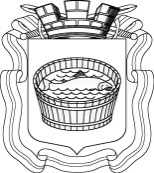 Ленинградская область                           Лужский муниципальный район Совет депутатов Лужского городского поселениячетвертого созываРЕШЕНИЕ           21 марта 2023 года       №  197О внесении изменений в решение Совета депутатов Лужского городского поселения от 20.12.2022 г. № 175 «О бюджете Лужского городского поселения Лужского муниципального района Ленинградской области на 2023 год и на плановый период 2024 и 2025 годов»В соответствии с Федеральным законом от 06.10.2003 № 131-ФЗ «Об общих принципах организации местного самоуправления в Российской Федерации», руководствуясь Бюджетным кодексом Российской Федерации, Уставом Лужского городского поселения Лужского муниципального района Ленинградской области, Совет депутатов Лужского городского поселения РЕШИЛ:Внести в решение Совета депутатов Лужского городского поселения от 20.12.2022 № 175 «О бюджете Лужского городского поселения Лужского муниципального района Ленинградской области на 2023 год и на плановый период 2024 и 2025 годов» (далее – решение) следующие изменения:1. Подпункт 1.1 пункта 1 изложить в следующей редакции:«1.1. Утвердить основные характеристики бюджета Лужского городского поселения Лужского муниципального района Ленинградской области на 2023 год:прогнозируемый общий объем доходов бюджета Лужского городского поселения Лужского муниципального района Ленинградской области в сумме 867 400 844,96 руб.;общий объем расходов бюджета Лужского городского поселения Лужского муниципального района Ленинградской области в сумме 982 386 685,94 руб.;дефицит бюджета Лужского городского поселения Лужского муниципального района Ленинградской области в сумме 114 985 840,98 руб.»2. Подпункт 1.2 пункта 1 изложить в следующей редакции:«1.2. Утвердить основные характеристики бюджета Лужского городского поселения Лужского муниципального района Ленинградской области на плановый период 2024 и 2025 годов:прогнозируемый общий объем доходов бюджета Лужского городского поселения Лужского муниципального района Ленинградской области на 2024 год в сумме 1 517 193 459,34 руб. и на 2025 год в сумме 536 021 469,12 руб.;общий объем расходов бюджета Лужского городского поселения Лужского муниципального района Ленинградской области на 2024 год в сумме 1 518 318 755,54 руб., в том числе условно утвержденные расходы в сумме 9 219 591,64 руб., и на 2025 год в сумме 537 192 329,54 руб., в том числе условно утвержденные расходы в сумме 18 493 065,13 руб.;дефицит бюджета Лужского городского поселения Лужского муниципального района Ленинградской области на 2024 год в сумме 1 125 296,20 руб. и на 2025 год в сумме 1 170 860,42 руб.»3. Подпункт 3.3 пункта 3 изложить в следующей редакции:«3.3. Утвердить объем бюджетных ассигнований муниципального дорожного фонда Лужского городского поселения Лужского муниципального района Ленинградской области:на 2023 год в сумме 104 232 520,13 руб.;на 2024 год в сумме 79 807 387,91 руб.;на 2025 год в сумме 167 528 788,80 руб.»4. Пункт 3 дополнить подпунктом 3.8 следующего содержания:«3.8. Остатки средств бюджета Лужского городского поселения Лужского муниципального района Ленинградской области на 1 января 2023 года направляются в 2023 году на: увеличение в текущем финансовом году бюджетных ассигнований муниципального дорожного фонда, в объеме, не превышающем сумму остатка неиспользованных бюджетных ассигнований на указанные цели;увеличение бюджетных ассигнований на оплату заключенных от имени муниципального образования муниципальных контрактов на поставку товаров, выполнение работ, оказание услуг, подлежавших в соответствии с условиями этих муниципальных контрактов оплате в отчетном финансовом году, в объеме, не превышающем сумму остатка неиспользованных бюджетных ассигнований на указанные цели;увеличение бюджетных ассигнований на предоставление субсидий юридическим лицам, предоставление которых в отчетном финансовом году осуществлялось в пределах суммы, необходимой для оплаты денежных обязательств получателей субсидий, источником финансового обеспечения которых являлись указанные субсидии, в объеме, не превышающем сумму остатка неиспользованных бюджетных ассигнований на указанные цели, в случаях, предусмотренных настоящим решением.Остатки средств бюджета Лужского городского поселения Лужского муниципального района Ленинградской области на 1 января 2023 года сверх объемов, указанных в абзацах 2,3,4 настоящего пункта, подлежат направлению в 2023 году на увеличение бюджетных ассигнований для исполнения расходных обязательств муниципального образования в соответствии с решением о бюджете Лужского городского поселения Лужского муниципального района Ленинградской области на текущий финансовый год и на плановый период».5. Подпункт 7.1 пункта 7 изложить в следующей редакции:«7.1. Утвердить бюджетные инвестиции в объекты муниципальной собственности Лужского городского поселения Лужского муниципального района Ленинградской области, в том числе:на оказание поддержки гражданам, пострадавшим в результате пожара муниципального жилищного фондана 2023 год в сумме 283 398,30 руб.;на 2024 год в сумме 283 398,30 руб.;на 2025 год в сумме 283 398,30 руб.на строительство объектов газификации (в том числе проектно-изыскательские работы) собственности муниципальных образований    на 2023 год в сумме 3 664 487,16 руб.;на 2024 год в сумме 2 000 000,00 руб.;на 2025 год в сумме 2 000 000,00 руб.на обеспечение устойчивого сокращения непригодного для проживания жилого фондана 2023 год в сумме 382 753 334,46 руб.;на 2024 год в сумме 1 097 789 155,98 руб.;на 2025 год в сумме 7 615 859,48 руб.на подготовку земельных участков для строительства многоквартирных жилых домов, создание объектов инженерной и транспортной инфраструктуры для обеспечения подключения многоквартирных жилых домов к инженерным сетям и прочие мероприятия по переселению граждан из аварийного жилищного фондана 2023 год в сумме 20 000 000,00 руб.;на 2024 год в сумме 14 746 659,92 руб.;на 2025 год в сумме 22 000 000,00 руб.»6. Изложить в новой редакции:Приложение 1 «Прогнозируемые поступления налоговых, неналоговых доходов и безвозмездных поступлений в бюджет Лужского городского поселения Лужского муниципального района Ленинградской области по кодам видов доходов на 2023 год и на плановый период 2024 и 2025 годов» (прилагается).Приложение 2 «Объем межбюджетных трансфертов, получаемых из других бюджетов бюджетной системы Российской Федерации на 2023 год и на плановый период 2024 и 2025 годов» (прилагается).Приложение 3 «Распределение бюджетных ассигнований по целевым статьям (муниципальным программам Лужского городского поселения Лужского муниципального района Ленинградской области и непрограммным направлениям деятельности), группам видов расходов, разделам и подразделам классификации расходов бюджетов на 2023 год и на плановый период 2024 и 2025 годов» (прилагается).Приложение 4 «Распределение бюджетных ассигнований по разделам и подразделам классификации расходов бюджетов на 2023 год и на плановый период 2024 и 2025 годов» (прилагается).Приложение 5 «Ведомственная структура расходов бюджета Лужского городского поселения Лужского муниципального района Ленинградской области на 2023 год и на плановый период 2024 и 2025 годов» (прилагается).Приложение 9 «Источники внутреннего финансирования дефицита бюджета Лужского городского поселения Лужского муниципального района Ленинградской области на 2023 год и на плановый период 2024 и 2025 годов» (прилагается).7. Настоящее решение вступает в силу с момента официального опубликования.Глава Лужского городского поселения,исполняющий полномочия председателя Совета депутатов	                                                                                 В.А. Голуб Разослано: КФ, ред. газ. «Лужская правда», прокуратура УТВЕРЖДЕНЫрешением Совета депутатов Лужского городского поселения Лужского муниципального районаЛенинградской областиот 20.12.2022 г. № 175(в редакции решения от 21.03.2023 г. № 197)(приложение 1) Прогнозируемые поступления налоговых, неналоговых доходов и безвозмездных поступлений в бюджет Лужского городского поселения Лужского муниципального района Ленинградской области по кодам видов доходов на 2023 год и на плановый период 2024 и 2025 годовУТВЕРЖДЕНрешением Совета депутатов Лужского городского поселения Лужского муниципального районаЛенинградской областиот 20.12.2022 г. № 175(в редакции решения от 21.03.2023 г. № 197)(приложение 2)Объем межбюджетных трансфертов, получаемых из других бюджетов бюджетной системы Российской Федерации на 2023 год и на плановый период 2024 и 2025 годовУТВЕРЖДЕНОрешением Совета депутатов Лужского городского поселения Лужского муниципального районаЛенинградской областиот 20.12.2022 г. № 175(в редакции решения от 21.03.2023 г. № 197)(приложение 3)Распределение бюджетных ассигнований по целевым статьям (муниципальным программам Лужского городского поселения Лужского муниципального района Ленинградской области и непрограммным направлениям деятельности), группам видов расходов, разделам и подразделам классификации расходов бюджетов на 2023 год и на плановый период 2024  и 2025 годов УТВЕРЖДЕНОрешением Совета депутатов Лужского городского поселения Лужского муниципального районаЛенинградской областиот 20.12.2022 г. № 175(в редакции решения от 21.03.2023 г. № 197)(приложение 4)Распределение бюджетных ассигнований по разделам и подразделам классификации расходов бюджетов на 2023 год и на плановый период 2024 и 2025 годовУТВЕРЖДЕНАрешением Совета депутатов Лужского городского поселения Лужского муниципального районаЛенинградской областиот 20.12.2022 г. № 175(в редакции решения от 21.03.2023 г. № 197)(приложение 5)Ведомственная структура расходов бюджета Лужского городского поселения Лужского муниципального района Ленинградской области на 2023 год и на плановый период 2024 и 2025 годовУТВЕРЖДЕНЫрешением Совета депутатов Лужского городского поселения Лужского муниципального районаЛенинградской областиот 20.12.2022 г. № 175(в редакции решения от 21.03.2023 г. № 197)(приложение 9)Источники внутреннего финансирования дефицита бюджетаЛужского городского поселения Лужского муниципального района Ленинградской областина 2023 год и на плановый период 2024 и 2025 годовКод бюджетной классификацииИсточник доходовСумма (руб.)Сумма (руб.)Сумма (руб.)Код бюджетной классификацииИсточник доходов2023 год2024 год2025 год12345Всего доходов867 400 844,961 517 193 459,34536 021 469,121 00 00 00 0 00 0 000 000 НАЛОГОВЫЕ И НЕНАЛОГОВЫЕ ДОХОДЫ275 976 681,00290 501 620,00304 058 052,00Налоговые доходы240 333 681,00253 858 620,00267 415 052,001 01 00 00 0 00 0 000 000 НАЛОГИ НА ПРИБЫЛЬ, ДОХОДЫ164 369 981,00176 204 620,00188 891 352,001 01 02 00 0 01 0 000 110 Налог на доходы физических лиц164 369 981,00176 204 620,00188 891 352,001 03 00 00 0 00 0 000 000 НАЛОГИ НА ТОВАРЫ (РАБОТЫ, УСЛУГИ), РЕАЛИЗУЕМЫЕ НА ТЕРРИТОРИИ РОССИЙСКОЙ ФЕДЕРАЦИИ7 388 900,007 707 800,007 784 000,001 03 02 00 0 01 0 000 110 Акцизы по подакцизным товарам (продукции), производимым на территории Российской Федерации7 388 900,007 707 800,007 784 000,001 06 00 00 0 00 0 000 000 НАЛОГИ НА ИМУЩЕСТВО68 574 800,0069 946 200,0070 739 700,001 06 01 00 0 00 0 000 110 Налог на имущество физических лиц9 207 900,009 392 000,009 579 900,001 06 06 00 0 00 0 000 110 Земельный налог59 366 900,0060 554 200,0061 159 800,00Неналоговые доходы35 643 000,0036 643 000,0036 643 000,001 11 00 00 0 00 0 000 000 ДОХОДЫ ОТ ИСПОЛЬЗОВАНИЯ ИМУЩЕСТВА, НАХОДЯЩЕГОСЯ В ГОСУДАРСТВЕННОЙ И МУНИЦИПАЛЬНОЙ СОБСТВЕННОСТИ10 638 000,0011 638 000,0011 638 000,001 11 05 00 0 00 0 000 120 Доходы, получаемые в виде арендной либо иной платы за передачу в возмездное пользование государственного и муниципального имущества (за исключением имущества бюджетных и автономных учреждений, а также имущества государственных и муниципальных унитарных предприятий, в том числе казенных)6 588 000,006 588 000,006 588 000,001 11 05 01 0 00 0 000 120 Доходы, получаемые в виде арендной платы за земельные участки, государственная собственность на которые не разграничена, а также средства от продажи права на заключение договоров аренды указанных земельных участков3 500 000,003 500 000,003 500 000,001 11 05 07 0 00 0 000 120 Доходы от сдачи в аренду имущества, составляющего государственную (муниципальную) казну (за исключением земельных участков)3 088 000,003 088 000,003 088 000,001 11 07 00 0 00 0 000 120 Платежи от государственных и муниципальных унитарных предприятий50 000,0050 000,0050 000,001 11 09 00 0 00 0 000 120 Прочие доходы от использования имущества и прав, находящихся в государственной и муниципальной собственности (за исключением имущества бюджетных и автономных учреждений, а также имущества государственных и муниципальных унитарных предприятий, в том числе казенных)4 000 000,005 000 000,005 000 000,001 13 00 00 0 00 0 000 000 ДОХОДЫ ОТ ОКАЗАНИЯ ПЛАТНЫХ УСЛУГ И КОМПЕНСАЦИИ ЗАТРАТ ГОСУДАРСТВА19 872 000,0019 872 000,0019 872 000,001 13 01 00 0 00 0 000 130 Доходы от оказания платных услуг (работ)19 862 000,0019 862 000,0019 862 000,001 13 02 00 0 00 0 000 130 Доходы от компенсации затрат государства10 000,0010 000,0010 000,001 14 00 00 0 00 0 000 000 ДОХОДЫ ОТ ПРОДАЖИ МАТЕРИАЛЬНЫХ И НЕМАТЕРИАЛЬНЫХ АКТИВОВ5 133 000,005 133 000,005 133 000,001 14 02 00 0 00 0 000 000 Доходы от реализации имущества, находящегося в государственной и муниципальной собственности (за исключением движимого имущества бюджетных и автономных учреждений, а также имущества государственных и муниципальных унитарных предприятий, в том числе казенных)1 533 000,001 533 000,001 533 000,001 14 06 00 0 00 0 000 430 Доходы от продажи земельных участков, находящихся в государственной и муниципальной собственности3 600 000,003 600 000,003 600 000,002 00 00 00 0 00 0 000 000 БЕЗВОЗМЕЗДНЫЕ ПОСТУПЛЕНИЯ591 424 163,961 226 691 839,34231 963 417,12Код бюджетной классификацииИсточник доходовСумма (руб.)Сумма (руб.)Сумма (руб.)Код бюджетной классификацииИсточник доходов2023 год2024 год2025 год123452 00 00 00 0 00 0 000 000 БЕЗВОЗМЕЗДНЫЕ ПОСТУПЛЕНИЯ591 424 163,961 226 691 839,34231 963 417,122 02 00 00 0 00 0 000 000 БЕЗВОЗМЕЗДНЫЕ ПОСТУПЛЕНИЯ ОТ ДРУГИХ БЮДЖЕТОВ БЮДЖЕТНОЙ СИСТЕМЫ РОССИЙСКОЙ ФЕДЕРАЦИИ591 419 163,961 226 691 839,34231 963 417,122 02 10 00 0 00 0 000 150 Дотации бюджетам бюджетной системы Российской Федерации42 960 400,0044 892 600,0046 581 100,002 02 16 00 1 00 0 000 150 Дотации на выравнивание бюджетной обеспеченности из бюджетов муниципальных районов, городских округов с внутригородским делением42 960 400,0044 892 600,0046 581 100,002 02 16 00 1 13 0 000 150 Дотации бюджетам городских поселений на выравнивание бюджетной обеспеченности из бюджетов муниципальных районов42 960 400,0044 892 600,0046 581 100,002 02 20 00 0 00 0 000 150 Субсидии бюджетам бюджетной системы Российской Федерации (межбюджетные субсидии)474 892 006,761 181 799 239,34185 382 317,122 02 20 21 6 00 0 000 150 Субсидии бюджетам на осуществление дорожной деятельности в отношении автомобильных дорог общего пользования, а также капитального ремонта и ремонта дворовых территорий многоквартирных домов, проездов к дворовым территориям многоквартирных домов населенных пунктов29 383 241,3826 348 416,88113 743 717,122 02 20 21 6 13 0 000 150 Субсидии бюджетам городских поселений на осуществление дорожной деятельности в отношении автомобильных дорог общего пользования, а также капитального ремонта и ремонта дворовых территорий многоквартирных домов, проездов к дворовым территориям многоквартирных домов населенных пунктов29 383 241,3826 348 416,88113 743 717,122 02 20 29 9 00 0 000 150 Субсидии бюджетам муниципальных образований на обеспечение мероприятий по переселению граждан из аварийного жилищного фонда, в том числе переселению граждан из аварийного жилищного фонда с учетом необходимости развития малоэтажного жилищного строительства, за счет средств, поступивших от публично-правовой компании "Фонд развития территорий"0,00283 149 751,930,002 02 20 29 9 13 0 000 150 Субсидии бюджетам городских поселений на обеспечение мероприятий по переселению граждан из аварийного жилищного фонда, в том числе переселению граждан из аварийного жилищного фонда с учетом необходимости развития малоэтажного жилищного строительства, за счет средств, поступивших от публично-правовой компании "Фонд развития территорий"0,00283 149 751,930,002 02 20 30 2 00 0 000 150 Субсидии бюджетам муниципальных образований на обеспечение мероприятий по переселению граждан из аварийного жилищного фонда, в том числе переселению граждан из аварийного жилищного фонда с учетом необходимости развития малоэтажного жилищного строительства, за счет средств бюджетов375 137 474,98803 770 204,490,002 02 20 30 2 13 0 000 150 Субсидии бюджетам городских поселений на обеспечение мероприятий по переселению граждан из аварийного жилищного фонда, в том числе переселению граждан из аварийного жилищного фонда с учетом необходимости развития малоэтажного жилищного строительства, за счет средств бюджетов375 137 474,98803 770 204,490,002 02 25 49 7 00 0 000 150 Субсидии бюджетам на реализацию мероприятий по обеспечению жильем молодых семей11 130 890,407 076 066,040,002 02 25 49 7 13 0 000 150 Субсидии бюджетам городских поселений на реализацию мероприятий по обеспечению жильем молодых семей11 130 890,407 076 066,040,002 02 25 55 5 00 0 000 150 Субсидии бюджетам на реализацию программ формирования современной городской среды18 000 000,000,000,002 02 25 55 5 13 0 000 150 Субсидии бюджетам городских поселений на реализацию программ формирования современной городской среды18 000 000,000,000,002 02 29 99 9 00 0 000 150 Прочие субсидии41 240 400,0061 454 800,0071 638 600,002 02 29 99 9 13 0 000 150 Прочие субсидии бюджетам городских поселений41 240 400,0061 454 800,0071 638 600,002 02 40 00 0 00 0 000 150 Иные межбюджетные трансферты73 566 757,200,000,002 02 49 99 9 00 0 000 150 Прочие межбюджетные трансферты, передаваемые бюджетам73 566 757,200,000,002 02 49 99 9 13 0 000 150 Прочие межбюджетные трансферты, передаваемые бюджетам городских поселений73 566 757,200,000,002 07 00 00 0 00 0 000 000 ПРОЧИЕ БЕЗВОЗМЕЗДНЫЕ ПОСТУПЛЕНИЯ5 000,000,000,002 07 05 00 0 13 0 000 150 Прочие безвозмездные поступления в бюджеты городских поселений5 000,000,000,002 07 05 03 0 13 0 000 150 Прочие безвозмездные поступления в бюджеты городских поселений5 000,000,000,00НаименованиеЦСРВРРзПРСумма (руб.)Сумма (руб.)Сумма (руб.)НаименованиеЦСРВРРзПР2023 год2024 год2025 год12345678Всего982 386 685,941 509 099 163,90518 699 264,41Муниципальная программа Лужского городского поселения Лужского муниципального района Ленинградской области "Развитие и поддержка малого и среднего предпринимательства в Лужском городском поселении"51.0.00.00000506 168,00506 168,00506 168,00Комплексы процессных мероприятий51.4.00.00000506 168,00506 168,00506 168,00Комплекс процессных мероприятий "Поддержка и развитие предпринимательской деятельности на территории Лужского городского поселения"51.4.01.00000506 168,00506 168,00506 168,00Расходы на мероприятия поддержки и развития предпринимательской деятельности51.4.01.00910506 168,00506 168,00506 168,00Закупка товаров, работ и услуг для обеспечения государственных (муниципальных) нужд51.4.01.00910200506 168,00506 168,00506 168,00Другие вопросы в области национальной экономики51.4.01.009102000412506 168,00506 168,00506 168,00Муниципальная программа Лужского городского поселения Лужского муниципального района Ленинградской области "Развитие жилищно-коммунального и дорожного хозяйства Лужского городского поселения Лужского муниципального района"56.0.00.00000290 559 651,16177 396 039,28261 745 239,52Комплексы процессных мероприятий56.4.00.00000247 658 784,68140 034 334,90140 016 976,94Комплекс процессных мероприятий "Поддержание устойчивой работы объектов коммунальной и инженерной инфраструктуры"56.4.01.0000029 980 000,0013 000 000,0013 000 000,00Проведение непредвиденных аварийно-восстановительных работ и других неотложных мероприятий56.4.01.01130480 000,000,000,00Закупка товаров, работ и услуг для обеспечения государственных (муниципальных) нужд56.4.01.01130200480 000,000,000,00Коммунальное хозяйство56.4.01.011302000502480 000,000,000,00Расходы на мероприятия по ремонту ливневой канализации56.4.01.0190013 000 000,0011 000 000,0011 000 000,00Закупка товаров, работ и услуг для обеспечения государственных (муниципальных) нужд56.4.01.0190020013 000 000,0011 000 000,0011 000 000,00Благоустройство56.4.01.01900200050313 000 000,0011 000 000,0011 000 000,00Расходы на организацию теплоснабжения56.4.01.0257015 000 000,00500 000,00500 000,00Закупка товаров, работ и услуг для обеспечения государственных (муниципальных) нужд56.4.01.0257020015 000 000,00500 000,00500 000,00Коммунальное хозяйство56.4.01.02570200050215 000 000,00500 000,00500 000,00Расходы на реализацию мероприятий по обеспечению устойчивого функционирования объектов теплоснабжения на территории Ленинградской области56.4.01.S01601 500 000,001 500 000,001 500 000,00Закупка товаров, работ и услуг для обеспечения государственных (муниципальных) нужд56.4.01.S01602001 500 000,001 500 000,001 500 000,00Коммунальное хозяйство56.4.01.S016020005021 500 000,001 500 000,001 500 000,00Комплекс процессных мероприятий "Электроснабжение, энергосбережение и повышение энергетической эффективности"56.4.02.0000030 462 692,3820 000 000,0020 000 000,00Расходы на техническое обслуживание и текущий ремонт уличного освещения поселения56.4.02.019306 746 250,006 000 000,006 000 000,00Закупка товаров, работ и услуг для обеспечения государственных (муниципальных) нужд56.4.02.019302006 746 250,006 000 000,006 000 000,00Благоустройство56.4.02.0193020005036 746 250,006 000 000,006 000 000,00Расходы на оплату потребляемой электроэнергии наружным освещением и светофорными постами на территории Лужского городского поселения56.4.02.0194018 917 936,6512 000 000,0012 000 000,00Закупка товаров, работ и услуг для обеспечения государственных (муниципальных) нужд56.4.02.0194020018 917 936,6512 000 000,0012 000 000,00Благоустройство56.4.02.01940200050318 917 936,6512 000 000,0012 000 000,00Расходы на организацию электроснабжения56.4.02.026204 798 505,732 000 000,002 000 000,00Закупка товаров, работ и услуг для обеспечения государственных (муниципальных) нужд56.4.02.026202004 798 505,732 000 000,002 000 000,00Коммунальное хозяйство56.4.02.0262020005024 798 505,732 000 000,002 000 000,00Комплекс процессных мероприятий "Содержание, капитальный и текущий ремонт жилищного фонда"56.4.03.0000010 746 598,9112 631 916,0012 631 916,00Расходы на проведение технической экспертизы, ремонт и прочие мероприятия по содержанию объектов жилищного фонда56.4.03.003703 000 000,005 500 000,005 500 000,00Закупка товаров, работ и услуг для обеспечения государственных (муниципальных) нужд56.4.03.003702003 000 000,005 500 000,005 500 000,00Жилищное хозяйство56.4.03.0037020005013 000 000,005 500 000,005 500 000,00Взносы на капитальный ремонт общего имущества в многоквартирных домах, расположенных на территории поселения, в части муниципальной собственности56.4.03.023107 746 598,917 131 916,007 131 916,00Закупка товаров, работ и услуг для обеспечения государственных (муниципальных) нужд56.4.03.023102007 746 598,917 131 916,007 131 916,00Жилищное хозяйство56.4.03.0231020005017 746 598,917 131 916,007 131 916,00Комплекс процессных мероприятий "Благоустройство территории Лужского городского поселения"56.4.04.0000098 927 645,0439 099 993,7939 099 989,26Расходы на озеленение и прочие мероприятия по благоустройству территории Лужского городского поселения56.4.04.0053020 165 978,9918 999 993,7918 999 989,26Закупка товаров, работ и услуг для обеспечения государственных (муниципальных) нужд56.4.04.0053020020 165 978,9918 999 993,7918 999 989,26Благоустройство56.4.04.00530200050320 165 978,9918 999 993,7918 999 989,26Иные межбюджетные трансферты на поддержку ЖКХ, развитие общественной и транспортной инфраструктуры поселений и оказание дополнительной финансовой помощи56.4.04.0073057 714 297,620,000,00Закупка товаров, работ и услуг для обеспечения государственных (муниципальных) нужд56.4.04.0073020057 714 297,620,000,00Благоустройство56.4.04.00730200050357 714 297,620,000,00Расходы на мероприятия по содержанию территории Лужского городского поселения56.4.04.0187020 000 000,0020 000 000,0020 000 000,00Закупка товаров, работ и услуг для обеспечения государственных (муниципальных) нужд56.4.04.0187020020 000 000,0020 000 000,0020 000 000,00Благоустройство56.4.04.01870200050320 000 000,0020 000 000,0020 000 000,00Расходы на организацию ритуальных услуг56.4.04.02950100 000,00100 000,00100 000,00Закупка товаров, работ и услуг для обеспечения государственных (муниципальных) нужд56.4.04.02950200100 000,00100 000,00100 000,00Благоустройство56.4.04.029502000503100 000,00100 000,00100 000,00Расходы на поддержку развития общественной инфраструктуры муниципального значения56.4.04.S4840947 368,430,000,00Закупка товаров, работ и услуг для обеспечения государственных (муниципальных) нужд56.4.04.S4840200947 368,430,000,00Благоустройство56.4.04.S48402000503947 368,430,000,00Комплекс процессных мероприятий "Реализация функций в сфере обращения с отходами"56.4.05.000004 810 387,344 100 000,003 800 000,00Расходы на мероприятия по оборудованию и ремонту контейнерных площадок56.4.05.004601 054 000,001 000 000,001 000 000,00Закупка товаров, работ и услуг для обеспечения государственных (муниципальных) нужд56.4.05.004602001 054 000,001 000 000,001 000 000,00Благоустройство56.4.05.0046020005031 054 000,001 000 000,001 000 000,00Расходы на организацию деятельности по накоплению (в том числе раздельному накоплению) и транспортированию твердых коммунальных отходов56.4.05.019201 181 387,341 000 000,001 000 000,00Закупка товаров, работ и услуг для обеспечения государственных (муниципальных) нужд56.4.05.019202001 181 387,341 000 000,001 000 000,00Благоустройство56.4.05.0192020005031 181 387,341 000 000,001 000 000,00Расходы на мероприятия по ликвидации несанкционированных свалок56.4.05.S48802 575 000,002 100 000,001 800 000,00Закупка товаров, работ и услуг для обеспечения государственных (муниципальных) нужд56.4.05.S48802002 575 000,002 100 000,001 800 000,00Благоустройство56.4.05.S488020005032 575 000,002 100 000,001 800 000,00Комплекс процессных мероприятий "Содержание и ремонт автомобильных дорог и искусственных сооружений"56.4.06.0000059 704 089,4543 102 425,1143 385 071,68Расходы на содержание проезжих частей улиц и Привокзальной площади56.4.06.0269026 000 000,0026 000 000,0026 000 000,00Закупка товаров, работ и услуг для обеспечения государственных (муниципальных) нужд56.4.06.0269020026 000 000,0026 000 000,0026 000 000,00Дорожное хозяйство (дорожные фонды)56.4.06.02690200040926 000 000,0026 000 000,0026 000 000,00Расходы на капитальный ремонт и ремонт автомобильных дорог, дворовых проездов и искусственных сооружений56.4.06.0270033 704 089,4517 102 425,1117 385 071,68Закупка товаров, работ и услуг для обеспечения государственных (муниципальных) нужд56.4.06.0270020033 704 089,4517 102 425,1117 385 071,68Дорожное хозяйство (дорожные фонды)56.4.06.02700200040933 704 089,4517 102 425,1117 385 071,68Комплекс процессных мероприятий "Повышение безопасности дорожного движения"56.4.07.0000011 880 384,707 100 000,007 100 000,00Расходы на мероприятия, направленные на повышение безопасности дорожного движения, приобретение, ремонт и установку дорожных знаков56.4.07.029208 374 050,707 100 000,007 100 000,00Закупка товаров, работ и услуг для обеспечения государственных (муниципальных) нужд56.4.07.029202008 374 050,707 100 000,007 100 000,00Дорожное хозяйство (дорожные фонды)56.4.07.0292020004098 374 050,707 100 000,007 100 000,00Расходы на реализацию областного закона от 15 января 2018 года № 3-оз "О содействии участию населения в осуществлении местного самоуправления в иных формах на территориях административных центров и городских поселков муниципальных образований Ленинградской области"56.4.07.S46603 506 334,000,000,00Закупка товаров, работ и услуг для обеспечения государственных (муниципальных) нужд56.4.07.S46602003 506 334,000,000,00Дорожное хозяйство (дорожные фонды)56.4.07.S466020004093 506 334,000,000,00Комплекс процессных мероприятий "Газификация жилищного фонда Лужского городского поселения"56.4.08.000001 146 986,861 000 000,001 000 000,00Расходы на организацию газоснабжения56.4.08.025001 146 986,861 000 000,001 000 000,00Закупка товаров, работ и услуг для обеспечения государственных (муниципальных) нужд56.4.08.025002001 146 986,861 000 000,001 000 000,00Коммунальное хозяйство56.4.08.0250020005021 146 986,861 000 000,001 000 000,00Мероприятия, направленные на достижение целей проектов56.8.00.0000042 900 866,4837 361 704,38121 728 262,58Мероприятия по газификации жилищного фонда Лужского городского поселения56.8.02.000003 664 487,162 000 000,002 000 000,00Расходы на проектно-изыскательские работы и строительство газопровода56.8.02.003603 664 487,162 000 000,002 000 000,00Капитальные вложения в объекты государственной (муниципальной) собственности56.8.02.003604003 664 487,162 000 000,002 000 000,00Коммунальное хозяйство56.8.02.0036040005023 664 487,162 000 000,002 000 000,00Мероприятия, направленные на достижение цели федерального проекта "Комплексная система обращения с твердыми коммунальными отходами"56.8.03.000006 460 000,005 650 000,002 600 000,00Расходы на мероприятия по созданию мест (площадок) накопления твердых коммунальных отходов56.8.03.S47906 460 000,005 650 000,002 600 000,00Закупка товаров, работ и услуг для обеспечения государственных (муниципальных) нужд56.8.03.S47902006 460 000,005 650 000,002 600 000,00Благоустройство56.8.03.S479020005036 460 000,005 650 000,002 600 000,00Мероприятия, направленные на достижение цели федерального проекта "Дорожная сеть"56.8.04.0000032 648 045,9829 604 962,80117 043 717,12Расходы на капитальный ремонт и ремонт автомобильных дорог общего пользования местного значения, имеющих приоритетный социально значимый характер56.8.04.S420032 648 045,9829 604 962,80117 043 717,12Закупка товаров, работ и услуг для обеспечения государственных (муниципальных) нужд56.8.04.S420020032 648 045,9829 604 962,80117 043 717,12Дорожное хозяйство (дорожные фонды)56.8.04.S4200200040932 648 045,9829 604 962,80117 043 717,12Мероприятия, направленные на достижение цели федерального проекта "Благоустройство сельских территорий"56.8.05.00000128 333,34106 741,5884 545,46Расходы на реализацию комплекса мероприятий по борьбе с борщевиком Сосновского на территориях муниципальных образований Ленинградской области56.8.05.S4310128 333,34106 741,5884 545,46Закупка товаров, работ и услуг для обеспечения государственных (муниципальных) нужд56.8.05.S4310200128 333,34106 741,5884 545,46Благоустройство56.8.05.S43102000503128 333,34106 741,5884 545,46Муниципальная программа Лужского городского поселения Лужского муниципального района Ленинградской области "Развитие культуры в Лужском городском поселении"58.0.00.00000139 914 159,27172 717 076,25187 966 278,50Комплексы процессных мероприятий58.4.00.00000119 866 209,13138 528 076,25138 528 076,25Комплекс процессных мероприятий "Развитие и сохранение кадрового потенциала работников в учреждениях культуры"58.4.01.0000048 448 618,7766 818 088,2366 818 088,23Расходы на сохранение целевых показателей повышения оплаты труда работников учреждений культуры Лужского городского поселения58.4.01.004800,0018 369 469,4618 369 469,46Расходы на выплаты персоналу в целях обеспечения выполнения функций государственными (муниципальными) органами, казенными учреждениями, органами управления государственными внебюджетными фондами58.4.01.004801000,0018 369 469,4618 369 469,46Культура58.4.01.0048010008010,0018 369 469,4618 369 469,46Расходы на развитие кадрового потенциала работников культуры58.4.01.0249070 000,0070 000,0070 000,00Закупка товаров, работ и услуг для обеспечения государственных (муниципальных) нужд58.4.01.0249020070 000,0070 000,0070 000,00Культура58.4.01.02490200080170 000,0070 000,0070 000,00Расходы на софинансирование дополнительных расходов местных бюджетов на сохранение целевых показателей повышения оплаты труда работников муниципальных учреждений культуры в соответствии с Указом Президента Российской Федерации от 7 мая 2012 года № 597 "О мероприятиях по реализации государственной социальной политики"58.4.01.S036048 378 618,7748 378 618,7748 378 618,77Расходы на выплаты персоналу в целях обеспечения выполнения функций государственными (муниципальными) органами, казенными учреждениями, органами управления государственными внебюджетными фондами58.4.01.S036010048 378 618,7748 378 618,7748 378 618,77Культура58.4.01.S0360100080148 378 618,7748 378 618,7748 378 618,77Комплекс процессных мероприятий "Создание условий для развития библиотечного дела и популяризации чтения"58.4.02.00000350 000,00350 000,00350 000,00Расходы на мероприятия по комплектованию библиотечных фондов58.4.02.02040350 000,00350 000,00350 000,00Закупка товаров, работ и услуг для обеспечения государственных (муниципальных) нужд58.4.02.02040200350 000,00350 000,00350 000,00Культура58.4.02.020402000801350 000,00350 000,00350 000,00Комплекс процессных мероприятий "Создание условий для развития культуры в Лужском городском поселении"58.4.03.0000071 067 590,3671 359 988,0271 359 988,02Расходы на обеспечение деятельности муниципальных казенных учреждений58.4.03.0013069 188 932,4669 744 488,0269 744 488,02Расходы на выплаты персоналу в целях обеспечения выполнения функций государственными (муниципальными) органами, казенными учреждениями, органами управления государственными внебюджетными фондами58.4.03.0013010041 557 795,9642 614 762,5242 614 762,52Культура58.4.03.00130100080141 557 795,9642 614 762,5242 614 762,52Закупка товаров, работ и услуг для обеспечения государственных (муниципальных) нужд58.4.03.0013020027 448 709,5026 947 298,5026 947 298,50Культура58.4.03.00130200080127 448 709,5026 947 298,5026 947 298,50Иные бюджетные ассигнования58.4.03.00130800182 427,00182 427,00182 427,00Культура58.4.03.001308000801182 427,00182 427,00182 427,00Расходы на проведение мероприятий в сфере культуры в Лужском городском поселении58.4.03.020501 615 500,001 615 500,001 615 500,00Закупка товаров, работ и услуг для обеспечения государственных (муниципальных) нужд58.4.03.020502001 615 500,001 615 500,001 615 500,00Культура58.4.03.0205020008011 615 500,001 615 500,001 615 500,00Расходы на поддержку развития общественной инфраструктуры муниципального значения58.4.03.S4840263 157,900,000,00Закупка товаров, работ и услуг для обеспечения государственных (муниципальных) нужд58.4.03.S4840200263 157,900,000,00Культура58.4.03.S48402000801263 157,900,000,00Мероприятия, направленные на достижение целей проектов58.8.00.0000020 047 950,1434 189 000,0049 438 202,25Мероприятия, направленные на достижение целей федерального проекта "Культурная среда"58.8.01.000000,0034 189 000,0049 438 202,25Расходы на капитальный ремонт объектов культуры городских поселений, муниципальных районов и городского округа Ленинградской области58.8.01.S03500,0034 189 000,0049 438 202,25Закупка товаров, работ и услуг для обеспечения государственных (муниципальных) нужд58.8.01.S03502000,0034 189 000,0049 438 202,25Культура58.8.01.S035020008010,0034 189 000,0049 438 202,25Мероприятия, направленные на укрепление МТБ учреждений культуры Лужского городского поселения58.8.02.0000020 047 950,140,000,00Иные межбюджетные трансферты на поддержку ЖКХ, развитие общественной и транспортной инфраструктуры поселений и оказание дополнительной финансовой помощи58.8.02.0073020 047 950,140,000,00Закупка товаров, работ и услуг для обеспечения государственных (муниципальных) нужд58.8.02.0073020020 047 950,140,000,00Культура58.8.02.00730200080120 047 950,140,000,00Муниципальная программа Лужского городского поселения Лужского муниципального района Ленинградской области "Молодежь Лужского городского поселения"59.0.00.0000029 044 737,0111 362 780,4911 362 780,49Комплексы процессных мероприятий59.4.00.0000029 044 737,0111 362 780,4911 362 780,49Комплекс процессных мероприятий "Создание условий и возможностей для успешной социализации и самореализации молодежи"59.4.01.0000029 044 737,0111 362 780,4911 362 780,49Расходы на обеспечение деятельности муниципальных казенных учреждений59.4.01.0013023 376 278,1611 362 780,4911 362 780,49Расходы на выплаты персоналу в целях обеспечения выполнения функций государственными (муниципальными) органами, казенными учреждениями, органами управления государственными внебюджетными фондами59.4.01.001301009 538 677,1310 066 494,3710 066 494,37Молодежная политика59.4.01.0013010007079 538 677,1310 066 494,3710 066 494,37Закупка товаров, работ и услуг для обеспечения государственных (муниципальных) нужд59.4.01.0013020013 830 712,761 289 397,851 289 397,85Молодежная политика59.4.01.00130200070713 830 712,761 289 397,851 289 397,85Иные бюджетные ассигнования59.4.01.001308006 888,276 888,276 888,27Молодежная политика59.4.01.0013080007076 888,276 888,276 888,27Расходы на мероприятия по молодежной политике59.4.01.02060112 903,290,000,00Закупка товаров, работ и услуг для обеспечения государственных (муниципальных) нужд59.4.01.02060200112 903,290,000,00Молодежная политика59.4.01.020602000707112 903,290,000,00Расходы на материально-техническое обеспечение молодежных коворкинг-центров59.4.01.S48205 555 555,560,000,00Закупка товаров, работ и услуг для обеспечения государственных (муниципальных) нужд59.4.01.S48202005 555 555,560,000,00Молодежная политика59.4.01.S482020007075 555 555,560,000,00Муниципальная программа Лужского городского поселения Лужского муниципального района Ленинградской области "Физическая культура в Лужском городском поселении"60.0.00.000001 499 264,001 499 264,001 499 264,00Комплексы процессных мероприятий60.4.00.000001 499 264,001 499 264,001 499 264,00Комплекс процессных мероприятий "Развитие физической культуры и спорта на территории Лужского городского поселения"60.4.01.000001 499 264,001 499 264,001 499 264,00Расходы на обеспечение деятельности муниципальных казенных учреждений60.4.01.001301 159 264,001 159 264,001 159 264,00Закупка товаров, работ и услуг для обеспечения государственных (муниципальных) нужд60.4.01.001302001 159 264,001 159 264,001 159 264,00Другие вопросы в области физической культуры и спорта60.4.01.0013020011051 159 264,001 159 264,001 159 264,00Проведение официальных массовых физкультурных и спортивных мероприятий в Лужском городском поселении, обеспечение спортивных сборных команд60.4.01.02080340 000,00340 000,00340 000,00Закупка товаров, работ и услуг для обеспечения государственных (муниципальных) нужд60.4.01.02080200340 000,00340 000,00340 000,00Другие вопросы в области физической культуры и спорта60.4.01.020802001105340 000,00340 000,00340 000,00Муниципальная программа Лужского городского поселения Лужского муниципального района Ленинградской области "Обеспечение качественным жильем граждан на территории Лужского городского поселения Лужского муниципального района Ленинградской области"61.0.00.00000402 753 334,461 112 535 815,9029 615 859,48Федеральные проекты, входящие в состав национальных проектов61.1.00.00000382 753 334,461 097 789 155,987 615 859,48Федеральный проект "Обеспечение устойчивого сокращения непригодного для проживания жилищного фонда"61.1.F3.00000382 753 334,461 097 789 155,987 615 859,48Расходы на обеспечение устойчивого сокращения непригодного для проживания жилищного фонда (за счет средств государственной корпорации "Фонд содействия реформированию жилищно-коммунального хозяйства")61.1.F3.674830,00283 149 751,930,00Капитальные вложения в объекты государственной (муниципальной) собственности61.1.F3.674834000,00283 149 751,930,00Жилищное хозяйство61.1.F3.6748340005010,00283 149 751,930,00Расходы на обеспечение устойчивого сокращения непригодного для проживания жилищного фонда (за счет средств областного бюджета Ленинградской области)61.1.F3.67484375 137 474,98803 770 204,490,00Капитальные вложения в объекты государственной (муниципальной) собственности61.1.F3.67484400375 137 474,98803 770 204,490,00Жилищное хозяйство61.1.F3.674844000501375 137 474,98803 770 204,490,00Расходы на обеспечение устойчивого сокращения непригодного для проживания жилищного фонда61.1.F3.6748S7 615 859,4810 869 199,567 615 859,48Капитальные вложения в объекты государственной (муниципальной) собственности61.1.F3.6748S4007 615 859,4810 869 199,567 615 859,48Жилищное хозяйство61.1.F3.6748S40005017 615 859,4810 869 199,567 615 859,48Комплексы процессных мероприятий61.4.00.0000020 000 000,0014 746 659,9222 000 000,00Комплекс процессных мероприятий "Содействие в обеспечении качественным жильем граждан на территории Лужского городского поселения Лужского муниципального района Ленинградской области"61.4.01.0000020 000 000,0014 746 659,9222 000 000,00Расходы на подготовку земельных участков для строительства многоквартирных жилых домов, создание объектов инженерной и транспортной инфраструктуры для обеспечения подключения многоквартирных жилых домов к инженерным сетям и прочие мероприятия по переселению граждан из аварийного жилищного фонда61.4.01.0527020 000 000,0014 746 659,9222 000 000,00Капитальные вложения в объекты государственной (муниципальной) собственности61.4.01.0527040020 000 000,0014 746 659,9222 000 000,00Жилищное хозяйство61.4.01.05270400050120 000 000,0014 746 659,9222 000 000,00Муниципальная программа Лужского городского поселения Лужского муниципального района Ленинградской области "Формирование комфортной городской среды на территории Лужского городского поселения Лужского муниципального района"65.0.00.0000054 754 083,602 080 000,002 080 000,00Федеральные проекты, входящие в состав национальных проектов65.1.00.0000051 154 113,602 080 000,002 080 000,00Федеральный проект "Формирование комфортной городской среды"65.1.F2.0000051 154 113,602 080 000,002 080 000,00Расходы на реализацию программ формирования современной городской среды65.1.F2.5555051 154 113,602 080 000,002 080 000,00Закупка товаров, работ и услуг для обеспечения государственных (муниципальных) нужд65.1.F2.5555020051 154 113,602 080 000,002 080 000,00Благоустройство65.1.F2.55550200050351 154 113,602 080 000,002 080 000,00Мероприятия, направленные на достижение целей проектов65.8.00.000003 599 970,000,000,00Мероприятия, направленные на достижение цели федерального проекта "Формирование комфортной городской среды"65.8.01.000003 599 970,000,000,00Иные межбюджетные трансферты на поддержку ЖКХ, развитие общественной и транспортной инфраструктуры поселений и оказание дополнительной финансовой помощи65.8.01.007303 599 970,000,000,00Закупка товаров, работ и услуг для обеспечения государственных (муниципальных) нужд65.8.01.007302003 599 970,000,000,00Благоустройство65.8.01.0073020005033 599 970,000,000,00Муниципальная программа Лужского городского поселения Лужского муниципального района Ленинградской области "Муниципальная поддержка граждан, нуждающихся в улучшении жилищных условий, на приобретение (строительство) жилья"66.0.00.0000012 651 054,307 910 466,34834 400,30Комплексы процессных мероприятий66.4.00.0000012 651 054,307 910 466,34834 400,30Комплекс процессных мероприятий "Содействие в обеспечении жильем граждан Лужского городского поселения Лужского муниципального района Ленинградской области"66.4.01.0000012 651 054,307 910 466,34834 400,30Расходы на реализацию мероприятий по обеспечению жильем молодых семей66.4.01.L497012 367 656,007 627 068,04551 002,00Социальное обеспечение и иные выплаты населению66.4.01.L497030012 367 656,007 627 068,04551 002,00Охрана семьи и детства66.4.01.L4970300100412 367 656,007 627 068,04551 002,00Расходы на оказание поддержки гражданам, пострадавшим в результате пожара муниципального жилищного фонда66.4.01.S0800283 398,30283 398,30283 398,30Капитальные вложения в объекты государственной (муниципальной) собственности66.4.01.S0800400283 398,30283 398,30283 398,30Жилищное хозяйство66.4.01.S08004000501283 398,30283 398,30283 398,30Муниципальная программа Лужского городского поселения Лужского муниципального района Ленинградской области "Обеспечение безопасности на территории Лужского городского поселения Лужского муниципального района Ленинградской области"67.0.00.000006 449 000,003 889 000,003 889 000,00Комплексы процессных мероприятий67.4.00.000006 449 000,003 889 000,003 889 000,00Комплекс процессных мероприятий "Обеспечение общественного порядка и профилактика правонарушений на территории Лужского городского поселения"67.4.01.0000030 000,0030 000,0030 000,00Расходы на участие добровольных народных дружин (ДНД) в охране общественного порядка67.4.01.0255030 000,0030 000,0030 000,00Закупка товаров, работ и услуг для обеспечения государственных (муниципальных) нужд67.4.01.0255020030 000,0030 000,0030 000,00Другие вопросы в области национальной безопасности и правоохранительной деятельности67.4.01.02550200031430 000,0030 000,0030 000,00Комплекс процессных мероприятий "Повышение уровня общественной безопасности"67.4.02.000004 723 200,002 163 200,002 163 200,00Расходы на создание автоматизированной системы видеонаблюдения "Безопасный город"67.4.02.025404 723 200,002 163 200,002 163 200,00Закупка товаров, работ и услуг для обеспечения государственных (муниципальных) нужд67.4.02.025402004 723 200,002 163 200,002 163 200,00Другие вопросы в области национальной безопасности и правоохранительной деятельности67.4.02.0254020003144 723 200,002 163 200,002 163 200,00Комплекс процессных мероприятий "Обеспечение и поддержание в готовности систем гражданской обороны, предупреждения и ликвидации чрезвычайных ситуаций природного и техногенного характера"67.4.03.000001 695 800,001 695 800,001 695 800,00Расходы на мероприятия по защите населения и территории городского поселения от чрезвычайных ситуаций природного и техногенного характера67.4.03.02120800 000,00800 000,00800 000,00Закупка товаров, работ и услуг для обеспечения государственных (муниципальных) нужд67.4.03.02120200800 000,00800 000,00800 000,00Защита населения и территории от чрезвычайных ситуаций природного и техногенного характера, пожарная безопасность67.4.03.021202000310800 000,00800 000,00800 000,00Расходы на мероприятия по обеспечению первичных мер пожарной безопасности67.4.03.02130150 000,00150 000,00150 000,00Закупка товаров, работ и услуг для обеспечения государственных (муниципальных) нужд67.4.03.02130200150 000,00150 000,00150 000,00Защита населения и территории от чрезвычайных ситуаций природного и техногенного характера, пожарная безопасность67.4.03.021302000310150 000,00150 000,00150 000,00Расходы на мероприятия по обеспечению безопасности людей на водных объектах67.4.03.02150668 000,00668 000,00668 000,00Закупка товаров, работ и услуг для обеспечения государственных (муниципальных) нужд67.4.03.02150200668 000,00668 000,00668 000,00Защита населения и территории от чрезвычайных ситуаций природного и техногенного характера, пожарная безопасность67.4.03.021502000310668 000,00668 000,00668 000,00Расходы на мероприятия по гражданской обороне67.4.03.0308077 800,0077 800,0077 800,00Закупка товаров, работ и услуг для обеспечения государственных (муниципальных) нужд67.4.03.0308020077 800,0077 800,0077 800,00Гражданская оборона67.4.03.03080200030977 800,0077 800,0077 800,00Обеспечение деятельности органов местного самоуправления98.0.00.000002 685 276,422 257 465,142 257 465,14Обеспечение деятельности аппаратов представительных органов муниципального образования98.6.00.000002 685 276,422 257 465,142 257 465,14Расходы на обеспечение функций органов местного самоуправления98.6.00.001202 235 276,421 957 465,141 957 465,14Расходы на выплаты персоналу в целях обеспечения выполнения функций государственными (муниципальными) органами, казенными учреждениями, органами управления государственными внебюджетными фондами98.6.00.001201001 751 631,101 386 083,821 386 083,82Функционирование законодательных (представительных) органов государственной власти и представительных органов муниципальных образований98.6.00.0012010001031 751 631,101 386 083,821 386 083,82Закупка товаров, работ и услуг для обеспечения государственных (муниципальных) нужд98.6.00.00120200373 645,32461 381,32461 381,32Функционирование законодательных (представительных) органов государственной власти и представительных органов муниципальных образований98.6.00.001202000103373 645,32461 381,32461 381,32Иные бюджетные ассигнования98.6.00.00120800110 000,00110 000,00110 000,00Функционирование законодательных (представительных) органов государственной власти и представительных органов муниципальных образований98.6.00.001208000103110 000,00110 000,00110 000,00Организация освещения в печатных и электронных средствах массовой информации, в сети Интернет деятельности органов местного самоуправления98.6.00.01070450 000,00300 000,00300 000,00Закупка товаров, работ и услуг для обеспечения государственных (муниципальных) нужд98.6.00.01070200450 000,00300 000,00300 000,00Другие общегосударственные вопросы98.6.00.010702000113450 000,00300 000,00300 000,00Непрограммные расходы органов местного самоуправления99.0.00.0000041 569 957,7216 945 088,5016 942 808,98Непрограммные расходы99.9.00.0000041 569 957,7216 945 088,5016 942 808,98Доплаты к пенсиям муниципальных служащих99.9.00.003003 000 562,002 609 184,002 609 184,00Социальное обеспечение и иные выплаты населению99.9.00.003003003 000 562,002 609 184,002 609 184,00Пенсионное обеспечение99.9.00.0030030010013 000 562,002 609 184,002 609 184,00Иные межбюджетные трансферты на осуществление части полномочий по решению вопросов местного значения поселений в соответствии с заключенными соглашениями по организации и осуществлению мероприятий по внешнему финансовому контролю99.9.00.00850509 831,680,000,00Межбюджетные трансферты99.9.00.00850500509 831,680,000,00Обеспечение деятельности финансовых, налоговых и таможенных органов и органов финансового (финансово-бюджетного) надзора99.9.00.008505000106509 831,680,000,00Процентные платежи по муниципальному долгу муниципального образования99.9.00.009008 611,565 907,413 627,89Обслуживание государственного (муниципального) долга99.9.00.009007008 611,565 907,413 627,89Обслуживание государственного внутреннего и муниципального долга99.9.00.0090070013018 611,565 907,413 627,89Организация и проведение торжественных и праздничных мероприятий99.9.00.00920349 964,00349 964,00349 964,00Закупка товаров, работ и услуг для обеспечения государственных (муниципальных) нужд99.9.00.00920200349 964,00349 964,00349 964,00Другие общегосударственные вопросы99.9.00.009202000113349 964,00349 964,00349 964,00Резервный фонд администрации муниципального образования99.9.00.010101 000 000,001 000 000,001 000 000,00Иные бюджетные ассигнования99.9.00.010108001 000 000,001 000 000,001 000 000,00Резервные фонды99.9.00.0101080001111 000 000,001 000 000,001 000 000,00Исполнение судебных актов, вступивших в законную силу, по искам к муниципальному образованию99.9.00.010202 526 823,645 200 416,005 200 416,00Иные бюджетные ассигнования99.9.00.010208002 526 823,645 200 416,005 200 416,00Другие общегосударственные вопросы99.9.00.0102080001132 526 823,645 200 416,005 200 416,00Содержание и обслуживание объектов имущества казны муниципального образования99.9.00.0103027 727 159,882 777 625,092 777 625,09Закупка товаров, работ и услуг для обеспечения государственных (муниципальных) нужд99.9.00.0103020027 726 969,882 777 625,092 777 625,09Другие общегосударственные вопросы99.9.00.01030200011327 726 969,882 777 625,092 777 625,09Иные бюджетные ассигнования99.9.00.01030800190,000,000,00Другие общегосударственные вопросы99.9.00.010308000113190,000,000,00Расходы на мероприятия в области строительства, архитектуры и градостроительства99.9.00.01060562 432,00562 432,00562 432,00Закупка товаров, работ и услуг для обеспечения государственных (муниципальных) нужд99.9.00.01060200562 432,00562 432,00562 432,00Другие вопросы в области национальной экономики99.9.00.010602000412562 432,00562 432,00562 432,00Выполнение других обязательств муниципального образования, связанных с общегосударственным управлением99.9.00.017501 194 531,8233 704,0033 704,00Иные бюджетные ассигнования99.9.00.017508001 194 531,8233 704,0033 704,00Другие общегосударственные вопросы99.9.00.0175080001131 194 531,8233 704,0033 704,00Расходы на мероприятия по проведению топо-геодезических и землеустроительных работ99.9.00.02140562 432,00562 432,00562 432,00Закупка товаров, работ и услуг для обеспечения государственных (муниципальных) нужд99.9.00.02140200562 432,00562 432,00562 432,00Другие вопросы в области национальной экономики99.9.00.021402000412562 432,00562 432,00562 432,00Расходы на оценку недвижимости, признание прав и регулирование отношений по муниципальной собственности99.9.00.02520626 820,00424 320,00424 320,00Закупка товаров, работ и услуг для обеспечения государственных (муниципальных) нужд99.9.00.02520200626 820,00424 320,00424 320,00Другие общегосударственные вопросы99.9.00.025202000113626 820,00424 320,00424 320,00Расходы на изготовление технической документации на объекты недвижимости собственности муниципального образования99.9.00.02530873 600,00873 600,00873 600,00Закупка товаров, работ и услуг для обеспечения государственных (муниципальных) нужд99.9.00.02530200873 600,00873 600,00873 600,00Другие общегосударственные вопросы99.9.00.025302000113873 600,00873 600,00873 600,00Компенсация выпадающих доходов организациям, предоставляющим населению банные услуги по тарифам, не обеспечивающим возмещение издержек99.9.00.025902 577 069,792 545 504,002 545 504,00Иные бюджетные ассигнования99.9.00.025908002 577 069,792 545 504,002 545 504,00Коммунальное хозяйство99.9.00.0259080005022 577 069,792 545 504,002 545 504,00Расходы на мероприятия по сносу самовольных построек99.9.00.0306050 119,350,000,00Закупка товаров, работ и услуг для обеспечения государственных (муниципальных) нужд99.9.00.0306020050 119,350,000,00Другие вопросы в области национальной экономики99.9.00.03060200041250 119,350,000,00НаименованиеРзПРСумма (руб.)Сумма (руб.)Сумма (руб.)НаименованиеРзПР2023 год2024 год2025 год123456Всего982 386 685,941 509 099 163,90518 699 264,41ОБЩЕГОСУДАРСТВЕННЫЕ ВОПРОСЫ010037 494 007,4412 917 094,2312 917 094,23Функционирование законодательных (представительных) органов государственной власти и представительных органов муниципальных образований01032 235 276,421 957 465,141 957 465,14Обеспечение деятельности финансовых, налоговых и таможенных органов и органов финансового (финансово-бюджетного) надзора0106509 831,680,000,00Резервные фонды01111 000 000,001 000 000,001 000 000,00Другие общегосударственные вопросы011333 748 899,349 959 629,099 959 629,09НАЦИОНАЛЬНАЯ БЕЗОПАСНОСТЬ И ПРАВООХРАНИТЕЛЬНАЯ ДЕЯТЕЛЬНОСТЬ03006 449 000,003 889 000,003 889 000,00Гражданская оборона030977 800,0077 800,0077 800,00Защита населения и территории от чрезвычайных ситуаций природного и техногенного характера, пожарная безопасность03101 618 000,001 618 000,001 618 000,00Другие вопросы в области национальной безопасности и правоохранительной деятельности03144 753 200,002 193 200,002 193 200,00НАЦИОНАЛЬНАЯ ЭКОНОМИКА0400105 913 671,4881 438 419,91169 159 820,80Дорожное хозяйство (дорожные фонды)0409104 232 520,1379 807 387,91167 528 788,80Другие вопросы в области национальной экономики04121 681 151,351 631 032,001 631 032,00ЖИЛИЩНО-КОММУНАЛЬНОЕ ХОЗЯЙСТВО0500646 695 017,181 215 033 369,57128 741 212,50Жилищное хозяйство0501413 783 331,671 125 451 130,2042 531 173,78Коммунальное хозяйство050229 167 049,549 545 504,009 545 504,00Благоустройство0503203 744 635,9780 036 735,3776 664 534,72ОБРАЗОВАНИЕ070029 044 737,0111 362 780,4911 362 780,49Молодежная политика070729 044 737,0111 362 780,4911 362 780,49КУЛЬТУРА, КИНЕМАТОГРАФИЯ0800139 914 159,27172 717 076,25187 966 278,50Культура0801139 914 159,27172 717 076,25187 966 278,50СОЦИАЛЬНАЯ ПОЛИТИКА100015 368 218,0010 236 252,043 160 186,00Пенсионное обеспечение10013 000 562,002 609 184,002 609 184,00Охрана семьи и детства100412 367 656,007 627 068,04551 002,00ФИЗИЧЕСКАЯ КУЛЬТУРА И СПОРТ11001 499 264,001 499 264,001 499 264,00Другие вопросы в области физической культуры и спорта11051 499 264,001 499 264,001 499 264,00ОБСЛУЖИВАНИЕ ГОСУДАРСТВЕННОГО И МУНИЦИПАЛЬНОГО ДОЛГА13008 611,565 907,413 627,89Обслуживание государственного внутреннего и муниципального долга13018 611,565 907,413 627,89НаименованиеГРзПРЦСРВРСумма (руб.)Сумма (руб.)Сумма (руб.)НаименованиеГРзПРЦСРВР2023 год2024 год2025 год123456789Всего982 386 685,941 509 099 163,90518 699 264,41МУНИЦИПАЛЬНОЕ КАЗЕННОЕ УЧРЕЖДЕНИЕ "СПОРТИВНО-МОЛОДЕЖНЫЙ ЦЕНТР"03824 988 445,4512 862 044,4912 862 044,49ОБРАЗОВАНИЕ038070023 489 181,4511 362 780,4911 362 780,49Молодежная политика038070723 489 181,4511 362 780,4911 362 780,49Муниципальная программа Лужского городского поселения Лужского муниципального района Ленинградской области "Молодежь Лужского городского поселения"038070759.0.00.0000023 489 181,4511 362 780,4911 362 780,49Комплексы процессных мероприятий038070759.4.00.0000023 489 181,4511 362 780,4911 362 780,49Комплекс процессных мероприятий "Создание условий и возможностей для успешной социализации и самореализации молодежи"038070759.4.01.0000023 489 181,4511 362 780,4911 362 780,49Расходы на обеспечение деятельности муниципальных казенных учреждений038070759.4.01.0013023 376 278,1611 362 780,4911 362 780,49Расходы на выплаты персоналу в целях обеспечения выполнения функций государственными (муниципальными) органами, казенными учреждениями, органами управления государственными внебюджетными фондами038070759.4.01.001301009 538 677,1310 066 494,3710 066 494,37Закупка товаров, работ и услуг для обеспечения государственных (муниципальных) нужд038070759.4.01.0013020013 830 712,761 289 397,851 289 397,85Иные бюджетные ассигнования038070759.4.01.001308006 888,276 888,276 888,27Расходы на мероприятия по молодежной политике038070759.4.01.02060112 903,290,000,00Закупка товаров, работ и услуг для обеспечения государственных (муниципальных) нужд038070759.4.01.02060200112 903,290,000,00ФИЗИЧЕСКАЯ КУЛЬТУРА И СПОРТ03811001 499 264,001 499 264,001 499 264,00Другие вопросы в области физической культуры и спорта03811051 499 264,001 499 264,001 499 264,00Муниципальная программа Лужского городского поселения Лужского муниципального района Ленинградской области "Физическая культура в Лужском городском поселении"038110560.0.00.000001 499 264,001 499 264,001 499 264,00Комплексы процессных мероприятий038110560.4.00.000001 499 264,001 499 264,001 499 264,00Комплекс процессных мероприятий "Развитие физической культуры и спорта на территории Лужского городского поселения"038110560.4.01.000001 499 264,001 499 264,001 499 264,00Расходы на обеспечение деятельности муниципальных казенных учреждений038110560.4.01.001301 159 264,001 159 264,001 159 264,00Закупка товаров, работ и услуг для обеспечения государственных (муниципальных) нужд038110560.4.01.001302001 159 264,001 159 264,001 159 264,00Проведение официальных массовых физкультурных и спортивных мероприятий в Лужском городском поселении, обеспечение спортивных сборных команд038110560.4.01.02080340 000,00340 000,00340 000,00Закупка товаров, работ и услуг для обеспечения государственных (муниципальных) нужд038110560.4.01.02080200340 000,00340 000,00340 000,00СОВЕТ ДЕПУТАТОВ ЛУЖСКОГО ГОРОДСКОГО ПОСЕЛЕНИЯ ЛУЖСКОГО МУНИЦИПАЛЬНОГО РАЙОНА ЛЕНИНГРАДСКОЙ ОБЛАСТИ0392 685 276,422 257 465,142 257 465,14ОБЩЕГОСУДАРСТВЕННЫЕ ВОПРОСЫ03901002 685 276,422 257 465,142 257 465,14Функционирование законодательных (представительных) органов государственной власти и представительных органов муниципальных образований03901032 235 276,421 957 465,141 957 465,14Обеспечение деятельности органов местного самоуправления039010398.0.00.000002 235 276,421 957 465,141 957 465,14Обеспечение деятельности аппаратов представительных органов муниципального образования039010398.6.00.000002 235 276,421 957 465,141 957 465,14Расходы на обеспечение функций органов местного самоуправления039010398.6.00.001202 235 276,421 957 465,141 957 465,14Расходы на выплаты персоналу в целях обеспечения выполнения функций государственными (муниципальными) органами, казенными учреждениями, органами управления государственными внебюджетными фондами039010398.6.00.001201001 751 631,101 386 083,821 386 083,82Закупка товаров, работ и услуг для обеспечения государственных (муниципальных) нужд039010398.6.00.00120200373 645,32461 381,32461 381,32Иные бюджетные ассигнования039010398.6.00.00120800110 000,00110 000,00110 000,00Другие общегосударственные вопросы0390113450 000,00300 000,00300 000,00Обеспечение деятельности органов местного самоуправления039011398.0.00.00000450 000,00300 000,00300 000,00Обеспечение деятельности аппаратов представительных органов муниципального образования039011398.6.00.00000450 000,00300 000,00300 000,00Организация освещения в печатных и электронных средствах массовой информации, в сети Интернет деятельности органов местного самоуправления039011398.6.00.01070450 000,00300 000,00300 000,00Закупка товаров, работ и услуг для обеспечения государственных (муниципальных) нужд039011398.6.00.01070200450 000,00300 000,00300 000,00АДМИНИСТРАЦИЯ ЛУЖСКОГО МУНИЦИПАЛЬНОГО РАЙОНА ЛЕНИНГРАДСКОЙ ОБЛАСТИ317809 243 249,241 339 632 047,48333 982 945,74ОБЩЕГОСУДАРСТВЕННЫЕ ВОПРОСЫ317010034 808 731,0210 659 629,0910 659 629,09Обеспечение деятельности финансовых, налоговых и таможенных органов и органов финансового (финансово-бюджетного) надзора3170106509 831,680,000,00Непрограммные расходы органов местного самоуправления317010699.0.00.00000509 831,680,000,00Непрограммные расходы317010699.9.00.00000509 831,680,000,00Иные межбюджетные трансферты на осуществление части полномочий по решению вопросов местного значения поселений в соответствии с заключенными соглашениями по организации и осуществлению мероприятий по внешнему финансовому контролю317010699.9.00.00850509 831,680,000,00Межбюджетные трансферты317010699.9.00.00850500509 831,680,000,00Резервные фонды31701111 000 000,001 000 000,001 000 000,00Непрограммные расходы органов местного самоуправления317011199.0.00.000001 000 000,001 000 000,001 000 000,00Непрограммные расходы317011199.9.00.000001 000 000,001 000 000,001 000 000,00Резервный фонд администрации муниципального образования317011199.9.00.010101 000 000,001 000 000,001 000 000,00Иные бюджетные ассигнования317011199.9.00.010108001 000 000,001 000 000,001 000 000,00Другие общегосударственные вопросы317011333 298 899,349 659 629,099 659 629,09Непрограммные расходы органов местного самоуправления317011399.0.00.0000033 298 899,349 659 629,099 659 629,09Непрограммные расходы317011399.9.00.0000033 298 899,349 659 629,099 659 629,09Организация и проведение торжественных и праздничных мероприятий317011399.9.00.00920349 964,00349 964,00349 964,00Закупка товаров, работ и услуг для обеспечения государственных (муниципальных) нужд317011399.9.00.00920200349 964,00349 964,00349 964,00Исполнение судебных актов, вступивших в законную силу, по искам к муниципальному образованию317011399.9.00.010202 526 823,645 200 416,005 200 416,00Иные бюджетные ассигнования317011399.9.00.010208002 526 823,645 200 416,005 200 416,00Содержание и обслуживание объектов имущества казны муниципального образования317011399.9.00.0103027 727 159,882 777 625,092 777 625,09Закупка товаров, работ и услуг для обеспечения государственных (муниципальных) нужд317011399.9.00.0103020027 726 969,882 777 625,092 777 625,09Иные бюджетные ассигнования317011399.9.00.01030800190,000,000,00Выполнение других обязательств муниципального образования, связанных с общегосударственным управлением317011399.9.00.017501 194 531,8233 704,0033 704,00Иные бюджетные ассигнования317011399.9.00.017508001 194 531,8233 704,0033 704,00Расходы на оценку недвижимости, признание прав и регулирование отношений по муниципальной собственности317011399.9.00.02520626 820,00424 320,00424 320,00Закупка товаров, работ и услуг для обеспечения государственных (муниципальных) нужд317011399.9.00.02520200626 820,00424 320,00424 320,00Расходы на изготовление технической документации на объекты недвижимости собственности муниципального образования317011399.9.00.02530873 600,00873 600,00873 600,00Закупка товаров, работ и услуг для обеспечения государственных (муниципальных) нужд317011399.9.00.02530200873 600,00873 600,00873 600,00НАЦИОНАЛЬНАЯ БЕЗОПАСНОСТЬ И ПРАВООХРАНИТЕЛЬНАЯ ДЕЯТЕЛЬНОСТЬ31703006 449 000,003 889 000,003 889 000,00Гражданская оборона317030977 800,0077 800,0077 800,00Муниципальная программа Лужского городского поселения Лужского муниципального района Ленинградской области "Обеспечение безопасности на территории Лужского городского поселения Лужского муниципального района Ленинградской области"317030967.0.00.0000077 800,0077 800,0077 800,00Комплексы процессных мероприятий317030967.4.00.0000077 800,0077 800,0077 800,00Комплекс процессных мероприятий "Обеспечение и поддержание в готовности систем гражданской обороны, предупреждения и ликвидации чрезвычайных ситуаций природного и техногенного характера"317030967.4.03.0000077 800,0077 800,0077 800,00Расходы на мероприятия по гражданской обороне317030967.4.03.0308077 800,0077 800,0077 800,00Закупка товаров, работ и услуг для обеспечения государственных (муниципальных) нужд317030967.4.03.0308020077 800,0077 800,0077 800,00Защита населения и территории от чрезвычайных ситуаций природного и техногенного характера, пожарная безопасность31703101 618 000,001 618 000,001 618 000,00Муниципальная программа Лужского городского поселения Лужского муниципального района Ленинградской области "Обеспечение безопасности на территории Лужского городского поселения Лужского муниципального района Ленинградской области"317031067.0.00.000001 618 000,001 618 000,001 618 000,00Комплексы процессных мероприятий317031067.4.00.000001 618 000,001 618 000,001 618 000,00Комплекс процессных мероприятий "Обеспечение и поддержание в готовности систем гражданской обороны, предупреждения и ликвидации чрезвычайных ситуаций природного и техногенного характера"317031067.4.03.000001 618 000,001 618 000,001 618 000,00Расходы на мероприятия по защите населения и территории городского поселения от чрезвычайных ситуаций природного и техногенного характера317031067.4.03.02120800 000,00800 000,00800 000,00Закупка товаров, работ и услуг для обеспечения государственных (муниципальных) нужд317031067.4.03.02120200800 000,00800 000,00800 000,00Расходы на мероприятия по обеспечению первичных мер пожарной безопасности317031067.4.03.02130150 000,00150 000,00150 000,00Закупка товаров, работ и услуг для обеспечения государственных (муниципальных) нужд317031067.4.03.02130200150 000,00150 000,00150 000,00Расходы на мероприятия по обеспечению безопасности людей на водных объектах317031067.4.03.02150668 000,00668 000,00668 000,00Закупка товаров, работ и услуг для обеспечения государственных (муниципальных) нужд317031067.4.03.02150200668 000,00668 000,00668 000,00Другие вопросы в области национальной безопасности и правоохранительной деятельности31703144 753 200,002 193 200,002 193 200,00Муниципальная программа Лужского городского поселения Лужского муниципального района Ленинградской области "Обеспечение безопасности на территории Лужского городского поселения Лужского муниципального района Ленинградской области"317031467.0.00.000004 753 200,002 193 200,002 193 200,00Комплексы процессных мероприятий317031467.4.00.000004 753 200,002 193 200,002 193 200,00Комплекс процессных мероприятий "Обеспечение общественного порядка и профилактика правонарушений на территории Лужского городского поселения"317031467.4.01.0000030 000,0030 000,0030 000,00Расходы на участие добровольных народных дружин (ДНД) в охране общественного порядка317031467.4.01.0255030 000,0030 000,0030 000,00Закупка товаров, работ и услуг для обеспечения государственных (муниципальных) нужд317031467.4.01.0255020030 000,0030 000,0030 000,00Комплекс процессных мероприятий "Повышение уровня общественной безопасности"317031467.4.02.000004 723 200,002 163 200,002 163 200,00Расходы на создание автоматизированной системы видеонаблюдения "Безопасный город"317031467.4.02.025404 723 200,002 163 200,002 163 200,00Закупка товаров, работ и услуг для обеспечения государственных (муниципальных) нужд317031467.4.02.025402004 723 200,002 163 200,002 163 200,00НАЦИОНАЛЬНАЯ ЭКОНОМИКА3170400105 913 671,4881 438 419,91169 159 820,80Дорожное хозяйство (дорожные фонды)3170409104 232 520,1379 807 387,91167 528 788,80Муниципальная программа Лужского городского поселения Лужского муниципального района Ленинградской области "Развитие жилищно-коммунального и дорожного хозяйства Лужского городского поселения Лужского муниципального района"317040956.0.00.00000104 232 520,1379 807 387,91167 528 788,80Комплексы процессных мероприятий317040956.4.00.0000071 584 474,1550 202 425,1150 485 071,68Комплекс процессных мероприятий "Содержание и ремонт автомобильных дорог и искусственных сооружений"317040956.4.06.0000059 704 089,4543 102 425,1143 385 071,68Расходы на содержание проезжих частей улиц и Привокзальной площади317040956.4.06.0269026 000 000,0026 000 000,0026 000 000,00Закупка товаров, работ и услуг для обеспечения государственных (муниципальных) нужд317040956.4.06.0269020026 000 000,0026 000 000,0026 000 000,00Расходы на капитальный ремонт и ремонт автомобильных дорог, дворовых проездов и искусственных сооружений317040956.4.06.0270033 704 089,4517 102 425,1117 385 071,68Закупка товаров, работ и услуг для обеспечения государственных (муниципальных) нужд317040956.4.06.0270020033 704 089,4517 102 425,1117 385 071,68Комплекс процессных мероприятий "Повышение безопасности дорожного движения"317040956.4.07.0000011 880 384,707 100 000,007 100 000,00Расходы на мероприятия, направленные на повышение безопасности дорожного движения, приобретение, ремонт и установку дорожных знаков317040956.4.07.029208 374 050,707 100 000,007 100 000,00Закупка товаров, работ и услуг для обеспечения государственных (муниципальных) нужд317040956.4.07.029202008 374 050,707 100 000,007 100 000,00Расходы на реализацию областного закона от 15 января 2018 года № 3-оз "О содействии участию населения в осуществлении местного самоуправления в иных формах на территориях административных центров и городских поселков муниципальных образований Ленинградской области"317040956.4.07.S46603 506 334,000,000,00Закупка товаров, работ и услуг для обеспечения государственных (муниципальных) нужд317040956.4.07.S46602003 506 334,000,000,00Мероприятия, направленные на достижение целей проектов317040956.8.00.0000032 648 045,9829 604 962,80117 043 717,12Мероприятия, направленные на достижение цели федерального проекта "Дорожная сеть"317040956.8.04.0000032 648 045,9829 604 962,80117 043 717,12Расходы на капитальный ремонт и ремонт автомобильных дорог общего пользования местного значения, имеющих приоритетный социально значимый характер317040956.8.04.S420032 648 045,9829 604 962,80117 043 717,12Закупка товаров, работ и услуг для обеспечения государственных (муниципальных) нужд317040956.8.04.S420020032 648 045,9829 604 962,80117 043 717,12Другие вопросы в области национальной экономики31704121 681 151,351 631 032,001 631 032,00Муниципальная программа Лужского городского поселения Лужского муниципального района Ленинградской области "Развитие и поддержка малого и среднего предпринимательства в Лужском городском поселении"317041251.0.00.00000506 168,00506 168,00506 168,00Комплексы процессных мероприятий317041251.4.00.00000506 168,00506 168,00506 168,00Комплекс процессных мероприятий "Поддержка и развитие предпринимательской деятельности на территории Лужского городского поселения"317041251.4.01.00000506 168,00506 168,00506 168,00Расходы на мероприятия поддержки и развития предпринимательской деятельности317041251.4.01.00910506 168,00506 168,00506 168,00Закупка товаров, работ и услуг для обеспечения государственных (муниципальных) нужд317041251.4.01.00910200506 168,00506 168,00506 168,00Непрограммные расходы органов местного самоуправления317041299.0.00.000001 174 983,351 124 864,001 124 864,00Непрограммные расходы317041299.9.00.000001 174 983,351 124 864,001 124 864,00Расходы на мероприятия в области строительства, архитектуры и градостроительства317041299.9.00.01060562 432,00562 432,00562 432,00Закупка товаров, работ и услуг для обеспечения государственных (муниципальных) нужд317041299.9.00.01060200562 432,00562 432,00562 432,00Расходы на мероприятия по проведению топо-геодезических и землеустроительных работ317041299.9.00.02140562 432,00562 432,00562 432,00Закупка товаров, работ и услуг для обеспечения государственных (муниципальных) нужд317041299.9.00.02140200562 432,00562 432,00562 432,00Расходы на мероприятия по сносу самовольных построек317041299.9.00.0306050 119,350,000,00Закупка товаров, работ и услуг для обеспечения государственных (муниципальных) нужд317041299.9.00.0306020050 119,350,000,00ЖИЛИЩНО-КОММУНАЛЬНОЕ ХОЗЯЙСТВО3170500646 695 017,181 215 033 369,57128 741 212,50Жилищное хозяйство3170501413 783 331,671 125 451 130,2042 531 173,78Муниципальная программа Лужского городского поселения Лужского муниципального района Ленинградской области "Развитие жилищно-коммунального и дорожного хозяйства Лужского городского поселения Лужского муниципального района"317050156.0.00.0000010 746 598,9112 631 916,0012 631 916,00Комплексы процессных мероприятий317050156.4.00.0000010 746 598,9112 631 916,0012 631 916,00Комплекс процессных мероприятий "Содержание, капитальный и текущий ремонт жилищного фонда"317050156.4.03.0000010 746 598,9112 631 916,0012 631 916,00Расходы на проведение технической экспертизы, ремонт и прочие мероприятия по содержанию объектов жилищного фонда317050156.4.03.003703 000 000,005 500 000,005 500 000,00Закупка товаров, работ и услуг для обеспечения государственных (муниципальных) нужд317050156.4.03.003702003 000 000,005 500 000,005 500 000,00Взносы на капитальный ремонт общего имущества в многоквартирных домах, расположенных на территории поселения, в части муниципальной собственности317050156.4.03.023107 746 598,917 131 916,007 131 916,00Закупка товаров, работ и услуг для обеспечения государственных (муниципальных) нужд317050156.4.03.023102007 746 598,917 131 916,007 131 916,00Муниципальная программа Лужского городского поселения Лужского муниципального района Ленинградской области "Обеспечение качественным жильем граждан на территории Лужского городского поселения Лужского муниципального района Ленинградской области"317050161.0.00.00000402 753 334,461 112 535 815,9029 615 859,48Федеральные проекты, входящие в состав национальных проектов317050161.1.00.00000382 753 334,461 097 789 155,987 615 859,48Федеральный проект "Обеспечение устойчивого сокращения непригодного для проживания жилищного фонда"317050161.1.F3.00000382 753 334,461 097 789 155,987 615 859,48Расходы на обеспечение устойчивого сокращения непригодного для проживания жилищного фонда (за счет средств государственной корпорации "Фонд содействия реформированию жилищно-коммунального хозяйства")317050161.1.F3.674830,00283 149 751,930,00Капитальные вложения в объекты государственной (муниципальной) собственности317050161.1.F3.674834000,00283 149 751,930,00Расходы на обеспечение устойчивого сокращения непригодного для проживания жилищного фонда (за счет средств областного бюджета Ленинградской области)317050161.1.F3.67484375 137 474,98803 770 204,490,00Капитальные вложения в объекты государственной (муниципальной) собственности317050161.1.F3.67484400375 137 474,98803 770 204,490,00Расходы на обеспечение устойчивого сокращения непригодного для проживания жилищного фонда317050161.1.F3.6748S7 615 859,4810 869 199,567 615 859,48Капитальные вложения в объекты государственной (муниципальной) собственности317050161.1.F3.6748S4007 615 859,4810 869 199,567 615 859,48Комплексы процессных мероприятий317050161.4.00.0000020 000 000,0014 746 659,9222 000 000,00Комплекс процессных мероприятий "Содействие в обеспечении качественным жильем граждан на территории Лужского городского поселения Лужского муниципального района Ленинградской области"317050161.4.01.0000020 000 000,0014 746 659,9222 000 000,00Расходы на подготовку земельных участков для строительства многоквартирных жилых домов, создание объектов инженерной и транспортной инфраструктуры для обеспечения подключения многоквартирных жилых домов к инженерным сетям и прочие мероприятия по переселению граждан из аварийного жилищного фонда317050161.4.01.0527020 000 000,0014 746 659,9222 000 000,00Капитальные вложения в объекты государственной (муниципальной) собственности317050161.4.01.0527040020 000 000,0014 746 659,9222 000 000,00Муниципальная программа Лужского городского поселения Лужского муниципального района Ленинградской области "Муниципальная поддержка граждан, нуждающихся в улучшении жилищных условий, на приобретение (строительство) жилья"317050166.0.00.00000283 398,30283 398,30283 398,30Комплексы процессных мероприятий317050166.4.00.00000283 398,30283 398,30283 398,30Комплекс процессных мероприятий "Содействие в обеспечении жильем граждан Лужского городского поселения Лужского муниципального района Ленинградской области"317050166.4.01.00000283 398,30283 398,30283 398,30Расходы на оказание поддержки гражданам, пострадавшим в результате пожара муниципального жилищного фонда317050166.4.01.S0800283 398,30283 398,30283 398,30Капитальные вложения в объекты государственной (муниципальной) собственности317050166.4.01.S0800400283 398,30283 398,30283 398,30Коммунальное хозяйство317050229 167 049,549 545 504,009 545 504,00Муниципальная программа Лужского городского поселения Лужского муниципального района Ленинградской области "Развитие жилищно-коммунального и дорожного хозяйства Лужского городского поселения Лужского муниципального района"317050256.0.00.0000026 589 979,757 000 000,007 000 000,00Комплексы процессных мероприятий317050256.4.00.0000022 925 492,595 000 000,005 000 000,00Комплекс процессных мероприятий "Поддержание устойчивой работы объектов коммунальной и инженерной инфраструктуры"317050256.4.01.0000016 980 000,002 000 000,002 000 000,00Проведение непредвиденных аварийно-восстановительных работ и других неотложных мероприятий317050256.4.01.01130480 000,000,000,00Закупка товаров, работ и услуг для обеспечения государственных (муниципальных) нужд317050256.4.01.01130200480 000,000,000,00Расходы на организацию теплоснабжения317050256.4.01.0257015 000 000,00500 000,00500 000,00Закупка товаров, работ и услуг для обеспечения государственных (муниципальных) нужд317050256.4.01.0257020015 000 000,00500 000,00500 000,00Расходы на реализацию мероприятий по обеспечению устойчивого функционирования объектов теплоснабжения на территории Ленинградской области317050256.4.01.S01601 500 000,001 500 000,001 500 000,00Закупка товаров, работ и услуг для обеспечения государственных (муниципальных) нужд317050256.4.01.S01602001 500 000,001 500 000,001 500 000,00Комплекс процессных мероприятий "Электроснабжение, энергосбережение и повышение энергетической эффективности"317050256.4.02.000004 798 505,732 000 000,002 000 000,00Расходы на организацию электроснабжения317050256.4.02.026204 798 505,732 000 000,002 000 000,00Закупка товаров, работ и услуг для обеспечения государственных (муниципальных) нужд317050256.4.02.026202004 798 505,732 000 000,002 000 000,00Комплекс процессных мероприятий "Газификация жилищного фонда Лужского городского поселения"317050256.4.08.000001 146 986,861 000 000,001 000 000,00Расходы на организацию газоснабжения317050256.4.08.025001 146 986,861 000 000,001 000 000,00Закупка товаров, работ и услуг для обеспечения государственных (муниципальных) нужд317050256.4.08.025002001 146 986,861 000 000,001 000 000,00Мероприятия, направленные на достижение целей проектов317050256.8.00.000003 664 487,162 000 000,002 000 000,00Мероприятия по газификации жилищного фонда Лужского городского поселения317050256.8.02.000003 664 487,162 000 000,002 000 000,00Расходы на проектно-изыскательские работы и строительство газопровода317050256.8.02.003603 664 487,162 000 000,002 000 000,00Капитальные вложения в объекты государственной (муниципальной) собственности317050256.8.02.003604003 664 487,162 000 000,002 000 000,00Непрограммные расходы органов местного самоуправления317050299.0.00.000002 577 069,792 545 504,002 545 504,00Непрограммные расходы317050299.9.00.000002 577 069,792 545 504,002 545 504,00Компенсация выпадающих доходов организациям, предоставляющим населению банные услуги по тарифам, не обеспечивающим возмещение издержек317050299.9.00.025902 577 069,792 545 504,002 545 504,00Иные бюджетные ассигнования317050299.9.00.025908002 577 069,792 545 504,002 545 504,00Благоустройство3170503203 744 635,9780 036 735,3776 664 534,72Муниципальная программа Лужского городского поселения Лужского муниципального района Ленинградской области "Развитие жилищно-коммунального и дорожного хозяйства Лужского городского поселения Лужского муниципального района"317050356.0.00.00000148 990 552,3777 956 735,3774 584 534,72Комплексы процессных мероприятий317050356.4.00.00000142 402 219,0372 199 993,7971 899 989,26Комплекс процессных мероприятий "Поддержание устойчивой работы объектов коммунальной и инженерной инфраструктуры"317050356.4.01.0000013 000 000,0011 000 000,0011 000 000,00Расходы на мероприятия по ремонту ливневой канализации317050356.4.01.0190013 000 000,0011 000 000,0011 000 000,00Закупка товаров, работ и услуг для обеспечения государственных (муниципальных) нужд317050356.4.01.0190020013 000 000,0011 000 000,0011 000 000,00Комплекс процессных мероприятий "Электроснабжение, энергосбережение и повышение энергетической эффективности"317050356.4.02.0000025 664 186,6518 000 000,0018 000 000,00Расходы на техническое обслуживание и текущий ремонт уличного освещения поселения317050356.4.02.019306 746 250,006 000 000,006 000 000,00Закупка товаров, работ и услуг для обеспечения государственных (муниципальных) нужд317050356.4.02.019302006 746 250,006 000 000,006 000 000,00Расходы на оплату потребляемой электроэнергии наружным освещением и светофорными постами на территории Лужского городского поселения317050356.4.02.0194018 917 936,6512 000 000,0012 000 000,00Закупка товаров, работ и услуг для обеспечения государственных (муниципальных) нужд317050356.4.02.0194020018 917 936,6512 000 000,0012 000 000,00Комплекс процессных мероприятий "Благоустройство территории Лужского городского поселения"317050356.4.04.0000098 927 645,0439 099 993,7939 099 989,26Расходы на озеленение и прочие мероприятия по благоустройству территории Лужского городского поселения317050356.4.04.0053020 165 978,9918 999 993,7918 999 989,26Закупка товаров, работ и услуг для обеспечения государственных (муниципальных) нужд317050356.4.04.0053020020 165 978,9918 999 993,7918 999 989,26Иные межбюджетные трансферты на поддержку ЖКХ, развитие общественной и транспортной инфраструктуры поселений и оказание дополнительной финансовой помощи317050356.4.04.0073057 714 297,620,000,00Закупка товаров, работ и услуг для обеспечения государственных (муниципальных) нужд317050356.4.04.0073020057 714 297,620,000,00Расходы на мероприятия по содержанию территории Лужского городского поселения317050356.4.04.0187020 000 000,0020 000 000,0020 000 000,00Закупка товаров, работ и услуг для обеспечения государственных (муниципальных) нужд317050356.4.04.0187020020 000 000,0020 000 000,0020 000 000,00Расходы на организацию ритуальных услуг317050356.4.04.02950100 000,00100 000,00100 000,00Закупка товаров, работ и услуг для обеспечения государственных (муниципальных) нужд317050356.4.04.02950200100 000,00100 000,00100 000,00Расходы на поддержку развития общественной инфраструктуры муниципального значения317050356.4.04.S4840947 368,430,000,00Закупка товаров, работ и услуг для обеспечения государственных (муниципальных) нужд317050356.4.04.S4840200947 368,430,000,00Комплекс процессных мероприятий "Реализация функций в сфере обращения с отходами"317050356.4.05.000004 810 387,344 100 000,003 800 000,00Расходы на мероприятия по оборудованию и ремонту контейнерных площадок317050356.4.05.004601 054 000,001 000 000,001 000 000,00Закупка товаров, работ и услуг для обеспечения государственных (муниципальных) нужд317050356.4.05.004602001 054 000,001 000 000,001 000 000,00Расходы на организацию деятельности по накоплению (в том числе раздельному накоплению) и транспортированию твердых коммунальных отходов317050356.4.05.019201 181 387,341 000 000,001 000 000,00Закупка товаров, работ и услуг для обеспечения государственных (муниципальных) нужд317050356.4.05.019202001 181 387,341 000 000,001 000 000,00Расходы на мероприятия по ликвидации несанкционированных свалок317050356.4.05.S48802 575 000,002 100 000,001 800 000,00Закупка товаров, работ и услуг для обеспечения государственных (муниципальных) нужд317050356.4.05.S48802002 575 000,002 100 000,001 800 000,00Мероприятия, направленные на достижение целей проектов317050356.8.00.000006 588 333,345 756 741,582 684 545,46Мероприятия, направленные на достижение цели федерального проекта "Комплексная система обращения с твердыми коммунальными отходами"317050356.8.03.000006 460 000,005 650 000,002 600 000,00Расходы на мероприятия по созданию мест (площадок) накопления твердых коммунальных отходов317050356.8.03.S47906 460 000,005 650 000,002 600 000,00Закупка товаров, работ и услуг для обеспечения государственных (муниципальных) нужд317050356.8.03.S47902006 460 000,005 650 000,002 600 000,00Мероприятия, направленные на достижение цели федерального проекта "Благоустройство сельских территорий"317050356.8.05.00000128 333,34106 741,5884 545,46Расходы на реализацию комплекса мероприятий по борьбе с борщевиком Сосновского на территориях муниципальных образований Ленинградской области317050356.8.05.S4310128 333,34106 741,5884 545,46Закупка товаров, работ и услуг для обеспечения государственных (муниципальных) нужд317050356.8.05.S4310200128 333,34106 741,5884 545,46Муниципальная программа Лужского городского поселения Лужского муниципального района Ленинградской области "Формирование комфортной городской среды на территории Лужского городского поселения Лужского муниципального района"317050365.0.00.0000054 754 083,602 080 000,002 080 000,00Федеральные проекты, входящие в состав национальных проектов317050365.1.00.0000051 154 113,602 080 000,002 080 000,00Федеральный проект "Формирование комфортной городской среды"317050365.1.F2.0000051 154 113,602 080 000,002 080 000,00Расходы на реализацию программ формирования современной городской среды317050365.1.F2.5555051 154 113,602 080 000,002 080 000,00Закупка товаров, работ и услуг для обеспечения государственных (муниципальных) нужд317050365.1.F2.5555020051 154 113,602 080 000,002 080 000,00Мероприятия, направленные на достижение целей проектов317050365.8.00.000003 599 970,000,000,00Мероприятия, направленные на достижение цели федерального проекта "Формирование комфортной городской среды"317050365.8.01.000003 599 970,000,000,00Иные межбюджетные трансферты на поддержку ЖКХ, развитие общественной и транспортной инфраструктуры поселений и оказание дополнительной финансовой помощи317050365.8.01.007303 599 970,000,000,00Закупка товаров, работ и услуг для обеспечения государственных (муниципальных) нужд317050365.8.01.007302003 599 970,000,000,00КУЛЬТУРА, КИНЕМАТОГРАФИЯ31708000,0018 369 469,4618 369 469,46Культура31708010,0018 369 469,4618 369 469,46Муниципальная программа Лужского городского поселения Лужского муниципального района Ленинградской области "Развитие культуры в Лужском городском поселении"317080158.0.00.000000,0018 369 469,4618 369 469,46Комплексы процессных мероприятий317080158.4.00.000000,0018 369 469,4618 369 469,46Комплекс процессных мероприятий "Развитие и сохранение кадрового потенциала работников в учреждениях культуры"317080158.4.01.000000,0018 369 469,4618 369 469,46Расходы на сохранение целевых показателей повышения оплаты труда работников учреждений культуры Лужского городского поселения317080158.4.01.004800,0018 369 469,4618 369 469,46Расходы на выплаты персоналу в целях обеспечения выполнения функций государственными (муниципальными) органами, казенными учреждениями, органами управления государственными внебюджетными фондами317080158.4.01.004801000,0018 369 469,4618 369 469,46СОЦИАЛЬНАЯ ПОЛИТИКА317100015 368 218,0010 236 252,043 160 186,00Пенсионное обеспечение31710013 000 562,002 609 184,002 609 184,00Непрограммные расходы органов местного самоуправления317100199.0.00.000003 000 562,002 609 184,002 609 184,00Непрограммные расходы317100199.9.00.000003 000 562,002 609 184,002 609 184,00Доплаты к пенсиям муниципальных служащих317100199.9.00.003003 000 562,002 609 184,002 609 184,00Социальное обеспечение и иные выплаты населению317100199.9.00.003003003 000 562,002 609 184,002 609 184,00Охрана семьи и детства317100412 367 656,007 627 068,04551 002,00Муниципальная программа Лужского городского поселения Лужского муниципального района Ленинградской области "Муниципальная поддержка граждан, нуждающихся в улучшении жилищных условий, на приобретение (строительство) жилья"317100466.0.00.0000012 367 656,007 627 068,04551 002,00Комплексы процессных мероприятий317100466.4.00.0000012 367 656,007 627 068,04551 002,00Комплекс процессных мероприятий "Содействие в обеспечении жильем граждан Лужского городского поселения Лужского муниципального района Ленинградской области"317100466.4.01.0000012 367 656,007 627 068,04551 002,00Расходы на реализацию мероприятий по обеспечению жильем молодых семей317100466.4.01.L497012 367 656,007 627 068,04551 002,00Социальное обеспечение и иные выплаты населению317100466.4.01.L497030012 367 656,007 627 068,04551 002,00ОБСЛУЖИВАНИЕ ГОСУДАРСТВЕННОГО И МУНИЦИПАЛЬНОГО ДОЛГА31713008 611,565 907,413 627,89Обслуживание государственного внутреннего и муниципального долга31713018 611,565 907,413 627,89Непрограммные расходы органов местного самоуправления317130199.0.00.000008 611,565 907,413 627,89Непрограммные расходы317130199.9.00.000008 611,565 907,413 627,89Процентные платежи по муниципальному долгу муниципального образования317130199.9.00.009008 611,565 907,413 627,89Обслуживание государственного (муниципального) долга317130199.9.00.009007008 611,565 907,413 627,89МУНИЦИПАЛЬНОЕ КАЗЕННОЕ УЧРЕЖДЕНИЕ "ЛУЖСКИЙ ГОРОДСКОЙ ДОМ КУЛЬТУРЫ"60058 812 918,4593 001 918,45108 251 120,70КУЛЬТУРА, КИНЕМАТОГРАФИЯ600080058 812 918,4593 001 918,45108 251 120,70Культура600080158 812 918,4593 001 918,45108 251 120,70Муниципальная программа Лужского городского поселения Лужского муниципального района Ленинградской области "Развитие культуры в Лужском городском поселении"600080158.0.00.0000058 812 918,4593 001 918,45108 251 120,70Комплексы процессных мероприятий600080158.4.00.0000058 812 918,4558 812 918,4558 812 918,45Комплекс процессных мероприятий "Развитие и сохранение кадрового потенциала работников в учреждениях культуры"600080158.4.01.0000026 772 391,1126 772 391,1126 772 391,11Расходы на софинансирование дополнительных расходов местных бюджетов на сохранение целевых показателей повышения оплаты труда работников муниципальных учреждений культуры в соответствии с Указом Президента Российской Федерации от 7 мая 2012 года № 597 "О мероприятиях по реализации государственной социальной политики"600080158.4.01.S036026 772 391,1126 772 391,1126 772 391,11Расходы на выплаты персоналу в целях обеспечения выполнения функций государственными (муниципальными) органами, казенными учреждениями, органами управления государственными внебюджетными фондами600080158.4.01.S036010026 772 391,1126 772 391,1126 772 391,11Комплекс процессных мероприятий "Создание условий для развития культуры в Лужском городском поселении"600080158.4.03.0000032 040 527,3432 040 527,3432 040 527,34Расходы на обеспечение деятельности муниципальных казенных учреждений600080158.4.03.0013030 540 527,3430 540 527,3430 540 527,34Расходы на выплаты персоналу в целях обеспечения выполнения функций государственными (муниципальными) органами, казенными учреждениями, органами управления государственными внебюджетными фондами600080158.4.03.0013010020 896 981,5720 896 981,5720 896 981,57Закупка товаров, работ и услуг для обеспечения государственных (муниципальных) нужд600080158.4.03.001302009 508 530,779 508 530,779 508 530,77Иные бюджетные ассигнования600080158.4.03.00130800135 015,00135 015,00135 015,00Расходы на проведение мероприятий в сфере культуры в Лужском городском поселении600080158.4.03.020501 500 000,001 500 000,001 500 000,00Закупка товаров, работ и услуг для обеспечения государственных (муниципальных) нужд600080158.4.03.020502001 500 000,001 500 000,001 500 000,00Мероприятия, направленные на достижение целей проектов600080158.8.00.000000,0034 189 000,0049 438 202,25Мероприятия, направленные на достижение целей федерального проекта "Культурная среда"600080158.8.01.000000,0034 189 000,0049 438 202,25Расходы на капитальный ремонт объектов культуры городских поселений, муниципальных районов и городского округа Ленинградской области600080158.8.01.S03500,0034 189 000,0049 438 202,25Закупка товаров, работ и услуг для обеспечения государственных (муниципальных) нужд600080158.8.01.S03502000,0034 189 000,0049 438 202,25МУНИЦИПАЛЬНОЕ КАЗЕННОЕ УЧРЕЖДЕНИЕ "ЛУЖСКИЙ КИНОЦЕНТР "СМЕНА"60133 530 909,7433 530 909,7433 530 909,74КУЛЬТУРА, КИНЕМАТОГРАФИЯ601080033 530 909,7433 530 909,7433 530 909,74Культура601080133 530 909,7433 530 909,7433 530 909,74Муниципальная программа Лужского городского поселения Лужского муниципального района Ленинградской области "Развитие культуры в Лужском городском поселении"601080158.0.00.0000033 530 909,7433 530 909,7433 530 909,74Комплексы процессных мероприятий601080158.4.00.0000033 530 909,7433 530 909,7433 530 909,74Комплекс процессных мероприятий "Развитие и сохранение кадрового потенциала работников в учреждениях культуры"601080158.4.01.000009 267 449,749 267 449,749 267 449,74Расходы на развитие кадрового потенциала работников культуры601080158.4.01.0249070 000,0070 000,0070 000,00Закупка товаров, работ и услуг для обеспечения государственных (муниципальных) нужд601080158.4.01.0249020070 000,0070 000,0070 000,00Расходы на софинансирование дополнительных расходов местных бюджетов на сохранение целевых показателей повышения оплаты труда работников муниципальных учреждений культуры в соответствии с Указом Президента Российской Федерации от 7 мая 2012 года № 597 "О мероприятиях по реализации государственной социальной политики"601080158.4.01.S03609 197 449,749 197 449,749 197 449,74Расходы на выплаты персоналу в целях обеспечения выполнения функций государственными (муниципальными) органами, казенными учреждениями, органами управления государственными внебюджетными фондами601080158.4.01.S03601009 197 449,749 197 449,749 197 449,74Комплекс процессных мероприятий "Создание условий для развития культуры в Лужском городском поселении"601080158.4.03.0000024 263 460,0024 263 460,0024 263 460,00Расходы на обеспечение деятельности муниципальных казенных учреждений601080158.4.03.0013024 183 460,0024 183 460,0024 183 460,00Расходы на выплаты персоналу в целях обеспечения выполнения функций государственными (муниципальными) органами, казенными учреждениями, органами управления государственными внебюджетными фондами601080158.4.03.001301008 776 703,009 278 114,009 278 114,00Закупка товаров, работ и услуг для обеспечения государственных (муниципальных) нужд601080158.4.03.0013020015 363 345,0014 861 934,0014 861 934,00Иные бюджетные ассигнования601080158.4.03.0013080043 412,0043 412,0043 412,00Расходы на проведение мероприятий в сфере культуры в Лужском городском поселении601080158.4.03.0205080 000,0080 000,0080 000,00Закупка товаров, работ и услуг для обеспечения государственных (муниципальных) нужд601080158.4.03.0205020080 000,0080 000,0080 000,00МУНИЦИПАЛЬНОЕ КАЗЕННОЕ УЧРЕЖДЕНИЕ "ЛУЖСКАЯ ЦЕНТРАЛИЗОВАННАЯ БИБЛИОТЕЧНАЯ СИСТЕМА"62253 125 886,6427 814 778,6027 814 778,60ОБРАЗОВАНИЕ62207005 555 555,560,000,00Молодежная политика62207075 555 555,560,000,00Муниципальная программа Лужского городского поселения Лужского муниципального района Ленинградской области "Молодежь Лужского городского поселения"622070759.0.00.000005 555 555,560,000,00Комплексы процессных мероприятий622070759.4.00.000005 555 555,560,000,00Комплекс процессных мероприятий "Создание условий и возможностей для успешной социализации и самореализации молодежи"622070759.4.01.000005 555 555,560,000,00Расходы на материально-техническое обеспечение молодежных коворкинг-центров622070759.4.01.S48205 555 555,560,000,00Закупка товаров, работ и услуг для обеспечения государственных (муниципальных) нужд622070759.4.01.S48202005 555 555,560,000,00КУЛЬТУРА, КИНЕМАТОГРАФИЯ622080047 570 331,0827 814 778,6027 814 778,60Культура622080147 570 331,0827 814 778,6027 814 778,60Муниципальная программа Лужского городского поселения Лужского муниципального района Ленинградской области "Развитие культуры в Лужском городском поселении"622080158.0.00.0000047 570 331,0827 814 778,6027 814 778,60Комплексы процессных мероприятий622080158.4.00.0000027 522 380,9427 814 778,6027 814 778,60Комплекс процессных мероприятий "Развитие и сохранение кадрового потенциала работников в учреждениях культуры"622080158.4.01.0000012 408 777,9212 408 777,9212 408 777,92Расходы на софинансирование дополнительных расходов местных бюджетов на сохранение целевых показателей повышения оплаты труда работников муниципальных учреждений культуры в соответствии с Указом Президента Российской Федерации от 7 мая 2012 года № 597 "О мероприятиях по реализации государственной социальной политики"622080158.4.01.S036012 408 777,9212 408 777,9212 408 777,92Расходы на выплаты персоналу в целях обеспечения выполнения функций государственными (муниципальными) органами, казенными учреждениями, органами управления государственными внебюджетными фондами622080158.4.01.S036010012 408 777,9212 408 777,9212 408 777,92Комплекс процессных мероприятий "Создание условий для развития библиотечного дела и популяризации чтения"622080158.4.02.00000350 000,00350 000,00350 000,00Расходы на мероприятия по комплектованию библиотечных фондов622080158.4.02.02040350 000,00350 000,00350 000,00Закупка товаров, работ и услуг для обеспечения государственных (муниципальных) нужд622080158.4.02.02040200350 000,00350 000,00350 000,00Комплекс процессных мероприятий "Создание условий для развития культуры в Лужском городском поселении"622080158.4.03.0000014 763 603,0215 056 000,6815 056 000,68Расходы на обеспечение деятельности муниципальных казенных учреждений622080158.4.03.0013014 464 945,1215 020 500,6815 020 500,68Расходы на выплаты персоналу в целях обеспечения выполнения функций государственными (муниципальными) органами, казенными учреждениями, органами управления государственными внебюджетными фондами622080158.4.03.0013010011 884 111,3912 439 666,9512 439 666,95Закупка товаров, работ и услуг для обеспечения государственных (муниципальных) нужд622080158.4.03.001302002 576 833,732 576 833,732 576 833,73Иные бюджетные ассигнования622080158.4.03.001308004 000,004 000,004 000,00Расходы на проведение мероприятий в сфере культуры в Лужском городском поселении622080158.4.03.0205035 500,0035 500,0035 500,00Закупка товаров, работ и услуг для обеспечения государственных (муниципальных) нужд622080158.4.03.0205020035 500,0035 500,0035 500,00Расходы на поддержку развития общественной инфраструктуры муниципального значения622080158.4.03.S4840263 157,900,000,00Закупка товаров, работ и услуг для обеспечения государственных (муниципальных) нужд622080158.4.03.S4840200263 157,900,000,00Мероприятия, направленные на достижение целей проектов622080158.8.00.0000020 047 950,140,000,00Мероприятия, направленные на укрепление МТБ учреждений культуры Лужского городского поселения622080158.8.02.0000020 047 950,140,000,00Иные межбюджетные трансферты на поддержку ЖКХ, развитие общественной и транспортной инфраструктуры поселений и оказание дополнительной финансовой помощи622080158.8.02.0073020 047 950,140,000,00Закупка товаров, работ и услуг для обеспечения государственных (муниципальных) нужд622080158.8.02.0073020020 047 950,140,000,00Код 
бюджетной 
классификацииНаименованиеСумма (руб.)Сумма (руб.)Сумма (руб.)Код 
бюджетной 
классификацииНаименованиеСумма (руб.)Сумма (руб.)Сумма (руб.)Код 
бюджетной 
классификацииНаименование2023 год2024 год2025 год12345Всего114 985 840,981 125 296,201 170 860,4201 00 00 00 00 0000 000ИСТОЧНИКИ ВНУТРЕННЕГО ФИНАНСИРОВАНИЯ ДЕФИЦИТОВ БЮДЖЕТОВ114 985 840,981 125 296,201 170 860,4201 03 00 00 00 0000 000Бюджетные кредиты из других бюджетов бюджетной системы Российской Федерации-2 719 048,00-2 719 048,00-2 719 048,0001 03 01 00 00 0000 000Бюджетные кредиты из других бюджетов бюджетной системы Российской Федерации в валюте Российской Федерации-2 719 048,00-2 719 048,00-2 719 048,0001 03 01 00 13 0000 810Погашение бюджетами городских поселений кредитов из других бюджетов бюджетной системы Российской Федерации в валюте Российской Федерации-2 719 048,00-2 719 048,00-2 719 048,0001 05 00 00 00 0000 000Изменение остатков средств на счетах по учету средств бюджетов117 704 888,983 844 344,203 889 908,42